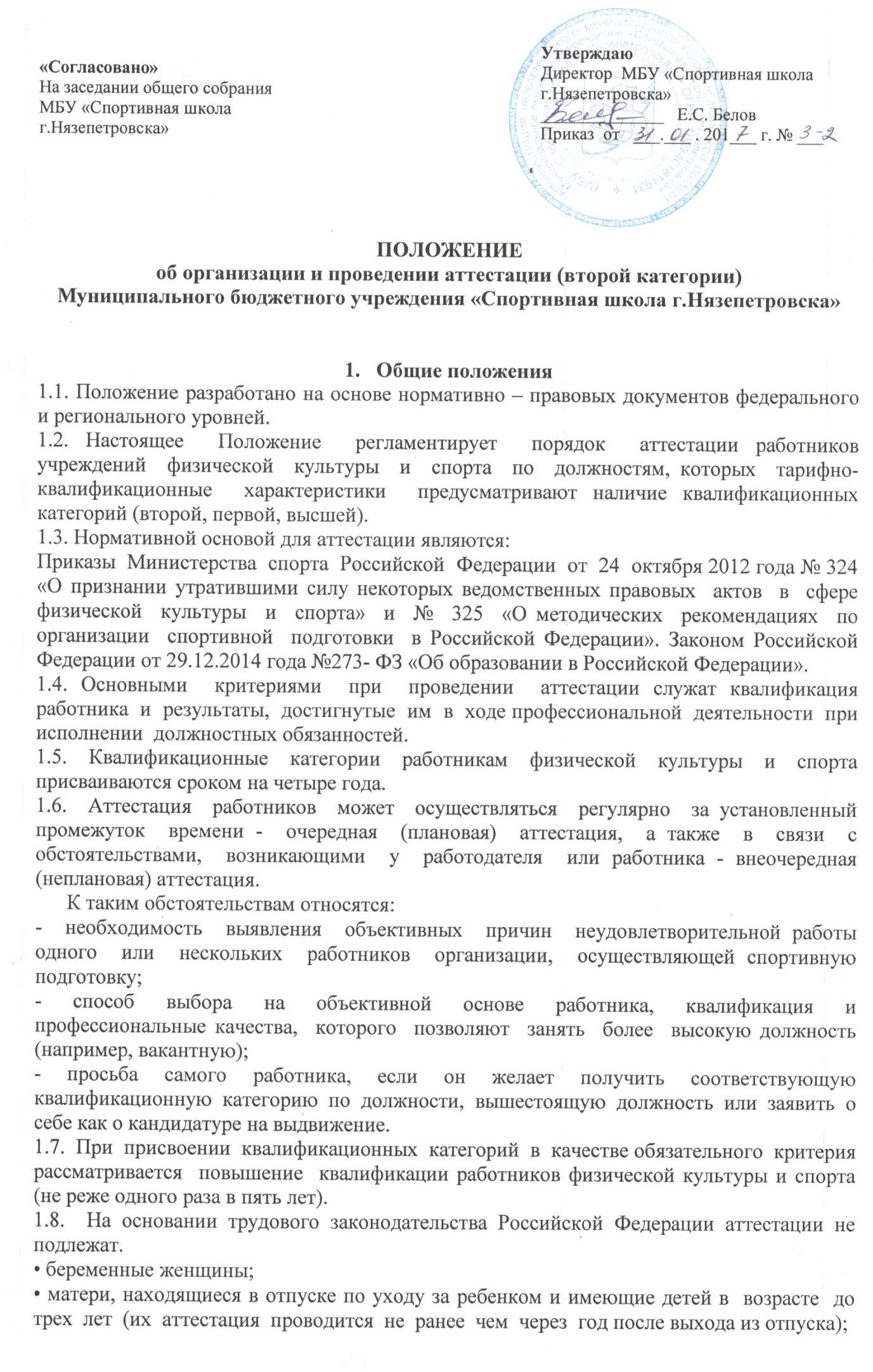 • работники,  не  проработавшие  в  учреждении  или  по  занимаемой должности меньше 1 года;• работники,  которым  по  роду  своей  трудовой  деятельности  не требуются специальные знания или навыки.2. Основные задачи и принципы обязательной аттестации2.1 Основными задачами обязательной аттестации являются:стимулирование целенаправленного, непрерывного повышения уровня квалификации  работников  организаций  спортивной  подготовки,  их методологической  культуры,  личного  профессионального  роста, использование ими современных технологий;повышение эффективности и качества труда; выявление перспектив использования потенциальных возможностей работников физической культуры и спорта;обеспечение дифференциации уровня оплаты труда.2.2. Основными принципами аттестации являются:добровольность  аттестации  на  вторую,  первую  и  высшую квалификационные  категории  для  работников  физической  культуры  и спорта;открытость и коллегиальность.Основания и сроки аттестационных процедур3.1.  Основанием  для  проведения  аттестации  работников  физической культуры  и  спорта  на  вторую,  первую  и  высшую  квалификационные категории  является  заявление  работника  и  выполнение  квалификационных требований в соответствие с приложениями 2 и 3 к настоящему Положению. 	Аттестация тренеров, тренеров-преподавателей в целях присвоения второй квалификационной категории проводится аттестационной комиссией учреждения.	Для проведения аттестации работников физической культуры и спорта, претендующих  на  первую  и  высшую  квалификационные  категории необходимо  представление  руководителя  организации  спортивной подготовки в аттестационную комиссию сформированную органами субъекта российской Федерации в области физической культуры и спорта. 	Представление  должно  содержать всестороннюю  оценку  соответствия профессиональной  подготовки  работника  квалификационным  требованиям по  должности,  опыта  работы  и  объективную  оценку  профессиональных, деловых качеств.3.2. Руководитель МБУ «Спортивная школа г. Нязепетровска»    должен под роспись ознакомить педагогического работника с представлением не позднее, чем за 30 дней до дня проведения аттестации.3.3. После ознакомления с представлением педагогический работник имеет право представить в аттестационную комиссию собственные сведения, характеризующие его трудовую деятельность за период с даты предыдущей аттестации (при первичной аттестации – с даты поступления на работу), а так же заявление с соответствующим обоснованием в случае несогласия с представлением работодателя.  3.4. Отказ педагогического работника от подписи, свидетельствующей об ознакомлении с представлением, должен оформляться путем составления работодателем соответствующего акта, в котором указывается место его составления, дата, время, фамилии и должности лиц, в присутствии которых составлен акт (не менее трех).3.5. Один экземпляр акта необходимо вручить работнику, в отношении которого он составлен, сделав об этом отметку в акте. Присутствующие при составлении акта лица   расписываются  в документе о вручении акта работнику.3.6. Сроки прохождения аттестации устанавливаются в соответствии с графиком  проведения  аттестации,  утвержденным,  соответственно, председателем  квалификационной  комиссии  Учреждения и Министерства спорта Челябинской области,  о  чем аттестуемый извещается не позднее, чем за две недели до начала аттестации.3.7.  Для  рассмотрения  и  принятия  соответствующего  решения  в квалификационную  комиссию  необходимо  представить  документы  в соответствии  с  приложением  4  к  настоящему  Положению.  Все  документы предоставляемые  в  квалификационную  комиссию  должны  быть  заверены печатью организации спортивной подготовки.3.8.  Работники  физической  культуры  и  спорта,  претендующие  на высшую  квалификационную  категорию,  должны  иметь  высшее профессиональное  образование  или  профессиональную  переподготовку  на базе  высшего  образования,  на  вторую  и  первую  квалификационную категории,  должны  иметь  среднее  или  высшее  профессиональное образование  или  профессиональную  переподготовку  на  базе  высшего образования.3.9.  Работники  осуществляющие  деятельность  в  организациях спортивной  подготовки  на  условиях  совместительства,  имеют  право проходить аттестацию в соответствии с настоящим Положением.3.10.  Работники  физической  культуры  и  спорта  до  истечения  срока действия  имеющейся  у  них  квалификационной  категории  могут  пройти аттестацию на более высокую квалификационную категорию в соответствии с  настоящим  Положением.  За  работниками  физической  культуры  и  спорта, признанными  по результатам аттестации несоответствующими  требованиям заявленной  квалификационной  категории,  сохраняется  имеющаяся квалификационная категория до истечения срока ее действия.3.11.  Для  тренера,  выполнившего  требования  высшей квалификационной  категории,  имеющего  звание  «Заслуженный  тренер СССР, России», указанная квалификация в дальнейшем сроком действия не ограничивается.3.12.  Для  тренера,  инструктора,  инструктора-методиста  имеющего звание  «Заслуженный  деятель  физической  культуры  и  спорта»  и  выполнившего  требования  первой  категории,  указанная квалификация в дальнейшем сроком действия не ограничивается. 3.13.  В  исключительных  случаях  (временная  нетрудоспособность, нахождение  в  отпуске  по  беременности  и  родам,  уходу  за  ребенком, возобновление  работы  после  её  прекращения  в  связи  с  ликвидацией организация  спортивной  подготовки  физической  культуры  и  спорта  или уходом  на  пенсию,  независимо  от  её  вида)  продление  сроков  действия квалификационных  категорий  может  осуществляться  квалификационной комиссией Министерства спорта на основании заявления работника, но не более чем на один год.3.14.  Работникам  физической  культуры  и  спорта,  перешедшим  на штатную  организационно-методическую  или  административную  работу  в аппарат  физкультурно-спортивных  организаций,  а  затем  вновь приступившим  к  работе  тренера  или  инструктора-методиста,  сохраняется имеющаяся  категория  на  срок, соответствующий  стажу  его  работы  в  этих организациях. При этом суммарный срок действия категории не может быть более четырех лет.3.15.  При  переходе  тренера  на  работу  или  совмещения  должности инструктора-методиста  квалификационная  категория,  присвоенная  по должности  тренера,  приравнивается  к  соответствующей  категории инструктора-методиста (и наоборот).3.16.  При  переходе  работника  физической  культуры  и  спорта  из образовательного организация спортивной подготовки физической культуры и  спорта  системы  органов  управления  образования  ранее  присвоенная квалификационная категория сохраняется до окончания срока действия.4. Квалификационная комиссия, ее состав и регламент работы4.1. Аттестация  работников  МБУ «Спортивная школа г.Нязепетровска» проводится квалификационной комиссией, созданной приказом директора Учреждения.4.2. Председателем квалификационной комиссии является директор Учреждения. 4.3. Требования к члену квалификационной комиссии:- высшее профессиональное физкультурное образование;- стаж работы по специальности не менее 5 лет;- знание  нормативно-правовой  базы  в  сфере  физической  культуры  и спорта. 4.4.  Персональный  состав  квалификационной  комиссии утверждается директором Учреждения.4.5.  По результатам аттестации  квалификационная  комиссия  выносит следующие решения:•  работник соответствует занимаемой должности;•  работник соответствует заявленной квалификационной категории;•  работник не соответствует занимаемой должности; •  работник не соответствует заявленной квалификационной категории.- работник  соответствует  занимаемой  должности  при  условии  выполнения рекомендаций аттестационной комиссии; -  работник  соответствует  занимаемой  должности  и  рекомендован  для перевода на другую вышестоящую или выше оплачиваемую должность.4.6.  Решение  принимается  большинством  голосов  открытым голосованием  и  считается  принятым,  если  в  голосовании  участвовало  не менее  двух  третей  состава  квалификационной  комиссии.  При  равенстве голосов решение считается принятым в пользу аттестуемого. Аттестуемый  имеет  право  лично  присутствовать  при  принятии решения. Решение квалификационной комиссии, принимаемое в присутствии аттестуемого, сообщается ему сразу после голосования. При  аттестации  работника,  являющегося  членом  квалификационной комиссии, аттестуемый в голосовании не участвует. 4.7.Оценка  деятельности  работника,  прошедшего  аттестацию,  и рекомендации  аттестационной  комиссии  заносятся  в  аттестационный  лист (приложение  7),  который  подписывается  председателем  и  членами аттестационной комиссии, принявшими участие в голосовании.4.8.  Решение  квалификационной  комиссии  оформляется  протоколом, который  подписывается  председателем,  секретарем  и  членами квалификационной комиссии, принимавшими участие в голосовании.4.9.  Материалы  аттестации  передаются  руководителю  организации, осуществляющей спортивную подготовку для принятия решения.4.10.  Аттестационные  листы  и  представления  на  работника, прошедшего аттестацию, хранятся в его личном деле.4.11. Результаты аттестации работник вправе обжаловать в соответствии законодательством Российской Федерации.5. Реализация решений квалификационной комиссии5.1.  На  основании  решения  квалификационной  комиссии  в  течение недели издается приказ по Учреждению.5.2.  Руководитель организации  спортивной подготовки,  на  основании  приказа  в  месячный  срок  принимает  решение  об утверждении итогов аттестации.5.3.  В  соответствии  с  принятым  решением  руководителя  в  трудовой книжке работника делается соответствующая запись.5.4.  Работники,  прошедшие  аттестацию  и  признанные  по  результатам аттестации не соответствующими занимаемой должности, освобождаются от работы  или  переводятся  с  их  письменного  согласия  на  другую  работу руководителем  организации  спортивной  подготовки,  в срок не позднее двух месяцев со дня аттестации. При  несогласии  с  переводом,  оформленном  в  письменном  виде, работники могут быть в тот же срок освобождены от занимаемой должности с  соблюдением  требований  статьи  81  Трудового  кодекса  Российской Федерации. При  истечении  указанного  срока  освобождение  работника  по результатам данной аттестации не допускается. 5.5.  Работнику,  увольняемому  по  результатам  аттестации, выплачивается  выходное  пособие  в  соответствии  с  действующим законодательством. В  трудовую  книжку  работника  вносится  запись  в  соответствии  с действующим  законодательством.  Расторжение  трудового  договора производится  по  основаниям,  предусмотренным  частью  3  статьи  81 Трудового кодекса Российской Федерации.5.6.  Трудовые споры  по  вопросам  увольнения  и  восстановления  в должности  руководящих  работников  или  специалистов,  признанных  по результатам  аттестации  не  соответствующими  занимаемой  должности, рассматриваются  в  предусмотренном  действующим  законодательством порядке рассмотрения трудовых споров.5. Подведение итогов аттестации6.1. В целях присвоения, подтверждения соответствия занимаемой должности не предусматривает оформление аттестационного листа. Оформление результатов аттестации осуществляется протоколом, подписанным председателем и членами аттестационной комиссии, который храниться с представлением, дополнительными сведениями, представленными самим работником (в случае их наличия), у руководителя.6.2. На педагогического работника, прошедшего аттестацию, не позднее двух рабочих дней со дня ее проведения, составляется выписка из протокола, содержащая сведения о фамилии, имени, отчестве аттестуемого, наименование его должности, дате заседания аттестационной комиссии, результатах голосования, о принятом решении. Работодатель знакомит педагогического работника с выпиской из протокола под роспись в течении трех дней после ее составления, выписка из протокола хранится в личном деле работника.6.3. При переходе работника в другую организацию (при поступлении из другой организации), работодатель по новому месту работы вправе осуществлять аттестацию таких работников на общих основаниях.ПРИЛОЖЕНИЕ 1ЗАЯВЛЕНИЕ	Прошу аттестовать меня в 20 ___ году на ____________ квалификационную категорию по должности _________________________. 	В настоящее время имею/не имею  ______________ квалификационную категорию, срок ее действия до «_____» _____________ 20 ____ г.	Основанием для аттестации на указанную в заявлении квалификационную категорию считаю сведения о выполнении критериев к заявленной квалификационной категории, указанные в приложении.	Сообщаю о себе следующие сведения:	сведения об образовании ____________________________________________________________________________________________________________________________________;	стаж работы по специальности _________ лет, ___________ месяцев;	стаж работы у работодателя __________ лет, ___________ месяцев.Аттестацию на заседании аттестационной комиссии прошу провести в моем присутствии / без моего присутствия (нужное подчеркнуть).	Адрес, по которому необходимо направить результаты аттестации (в случае, если заявитель не имеет возможности присутствовать на заседании аттестационной комиссии) __________________________________________________________________.	Настоящим подтверждаю свое согласие на обработку персональных данных с целью оценки квалификации.	«_____»  ____________ 20 _____ г.         Подпись _______________	Телефон:  ___________________	Электронный адрес ___________________________	Приложение: сведения о выполнении критериев к заявленной квалификационной категории.ПРИЛОЖЕНИЕ 2Сведения о выполнении критериев к заявленной квалификационной категории	Тренер самостоятельно заполняет графы, указывая соответствующее количество баллов в затененных графах.Указанное количество баллов необходимо подтверждать соответствующими документами. При заполнении учитываются данные за четыре года, предшествующие аттестации (межаттестациооный период). 	При отсутствии сведений в соответствующей графе ставится прочерк.Всего набрано _____________ баллов                                           ____________ / __________________                                                                                                                                         подпись                                         фамилия, инициалы               ПРИЛОЖЕНИЕ 3Экспертное заключение аттестационной комиссииОбщие сведения об аттестуемом:Фамилия, имя, отчество (при наличии)                             ______________________________________________________________________________Место работы                                                                       ______________________________________________________________________________                                                                                               ______________________________________________________________________________Должность                                                                            ______________________________________________________________________________Стаж работы по должности тренер                                    ______________________________________________________________________________Муниципальное образование                                             ______________________________________________________________________________Наличие квалификационной категории __________       дата присвоения ________________________________________________________________Заявленная квалификационная категория ________   Критерии к квалификационным категориям тренеров, осуществляющих деятельность в области физической культуры и спорта(учитываются данные за четыре года, предшествующие аттестации)	Критерии ко второй, первой и высшей квалификационным категориям1. Критерии к результатам и эффективности профессиональной деятельности в межаттестационный периодВсего набрано аттестуемым тренером _________________ баллов	Уровень квалификации соответствует критериям/не соответствует критериям, предъявляемым к заявленной ________________ квалификационной категории.	Подпись председателя аттестационной комиссии _________________ (ФИО)Подписи членов аттестационной комиссии            _________________ (ФИО)_________________ (ФИО)_________________ (ФИО)_________________ (ФИО)	Дата заполнения экспертного заключения аттестационной комиссии «_____» _____________ 20 ______ г.___________________________________________________________________________________________________                                                  с заключением ознакомлен(а) и согласен(согласна)/не согласен(не согласна)«_____» _____________ 20 ______ г.  _______________________                                                                          подпись аттестуемого Рекомендации: _______________________________________________________________________________________________________________В аттестационную комиссию  ______________________________________от ___________________________________,           (фамилия, имя, отчество (при наличии))______________________________________    (должность, вид спорта, место работы)______________________________________1. Критерии ко второй, первой и высшей квалификационным категориям  1. Критерии ко второй, первой и высшей квалификационным категориям  1. Критерии ко второй, первой и высшей квалификационным категориям  1. Критерии ко второй, первой и высшей квалификационным категориям  1. Критерии ко второй, первой и высшей квалификационным категориям  1. Критерии ко второй, первой и высшей квалификационным категориям  1. Критерии ко второй, первой и высшей квалификационным категориям  1. Критерии ко второй, первой и высшей квалификационным категориям  1. Критерии ко второй, первой и высшей квалификационным категориям  1. Критерии ко второй, первой и высшей квалификационным категориям  1. Критерии ко второй, первой и высшей квалификационным категориям  1. Критерии ко второй, первой и высшей квалификационным категориям  1. Критерии ко второй, первой и высшей квалификационным категориям  1. Критерии ко второй, первой и высшей квалификационным категориям  1. Критерии ко второй, первой и высшей квалификационным категориям  1.1.Результаты участия спортсменов аттестуемого тренера в спортивных соревнованиях. Подтверждающие документы: приказы о группе тренера, копии протоколов спортивных соревнований.Количество баллов (баллы суммируются и рассчитываются по количеству человек, независимо от количества спортивных соревнований)Количество баллов (баллы суммируются и рассчитываются по количеству человек, независимо от количества спортивных соревнований)Количество баллов (баллы суммируются и рассчитываются по количеству человек, независимо от количества спортивных соревнований)Количество баллов (баллы суммируются и рассчитываются по количеству человек, независимо от количества спортивных соревнований)Количество баллов (баллы суммируются и рассчитываются по количеству человек, независимо от количества спортивных соревнований)Количество баллов (баллы суммируются и рассчитываются по количеству человек, независимо от количества спортивных соревнований)Количество баллов (баллы суммируются и рассчитываются по количеству человек, независимо от количества спортивных соревнований)Количество баллов (баллы суммируются и рассчитываются по количеству человек, независимо от количества спортивных соревнований)Количество баллов (баллы суммируются и рассчитываются по количеству человек, независимо от количества спортивных соревнований)Количество баллов (баллы суммируются и рассчитываются по количеству человек, независимо от количества спортивных соревнований)Количество баллов (баллы суммируются и рассчитываются по количеству человек, независимо от количества спортивных соревнований)Количество баллов (баллы суммируются и рассчитываются по количеству человек, независимо от количества спортивных соревнований)Количество баллов (баллы суммируются и рассчитываются по количеству человек, независимо от количества спортивных соревнований)1.1.Результаты участия спортсменов аттестуемого тренера в спортивных соревнованиях. Подтверждающие документы: приказы о группе тренера, копии протоколов спортивных соревнований.Уровень организацииУровень организацииМуниципальный уровеньМуниципальный уровеньЧемпионаты и первенства субъектов Российской Федерации, турниры различных уровнейЧемпионаты и первенства субъектов Российской Федерации, турниры различных уровнейЧемпионаты и первенства субъектов Российской Федерации, турниры различных уровнейЧемпионаты России, первенства России (молодежь, юниоры, старшие юниоры), финал Спартакиад, финал всероссийских спортивных соревнований среди спортивных школ, официальные всероссийские спортивные соревнования, включенные в Единый календарный план межрегиональных, всероссийских и международных физкультурных мероприятий и спортивных мероприятий, в составе спортивной сборной команды субъекта Российской ФедерацииЧемпионаты России, первенства России (молодежь, юниоры, старшие юниоры), финал Спартакиад, финал всероссийских спортивных соревнований среди спортивных школ, официальные всероссийские спортивные соревнования, включенные в Единый календарный план межрегиональных, всероссийских и международных физкультурных мероприятий и спортивных мероприятий, в составе спортивной сборной команды субъекта Российской ФедерацииЧемпионаты России, первенства России (молодежь, юниоры, старшие юниоры), финал Спартакиад, финал всероссийских спортивных соревнований среди спортивных школ, официальные всероссийские спортивные соревнования, включенные в Единый календарный план межрегиональных, всероссийских и международных физкультурных мероприятий и спортивных мероприятий, в составе спортивной сборной команды субъекта Российской ФедерацииЧемпионаты России, первенства России (молодежь, юниоры, старшие юниоры), финал Спартакиад, финал всероссийских спортивных соревнований среди спортивных школ, официальные всероссийские спортивные соревнования, включенные в Единый календарный план межрегиональных, всероссийских и международных физкультурных мероприятий и спортивных мероприятий, в составе спортивной сборной команды субъекта Российской ФедерацииЧемпионаты России, первенства России (молодежь, юниоры, старшие юниоры), финал Спартакиад, финал всероссийских спортивных соревнований среди спортивных школ, официальные всероссийские спортивные соревнования, включенные в Единый календарный план межрегиональных, всероссийских и международных физкультурных мероприятий и спортивных мероприятий, в составе спортивной сборной команды субъекта Российской ФедерацииОлимпийские игры, Паралимпийские игры, Сурдлимпийские игры, чемпионаты мира, чемпионаты Европы, кубок мира, кубок Европы, официальные международные спортивные соревнования с участием спортивной сборной команды Российской Федерации (основной состав)1.1.Результаты участия спортсменов аттестуемого тренера в спортивных соревнованиях. Подтверждающие документы: приказы о группе тренера, копии протоколов спортивных соревнований.I-III места1-3 человек – 10 баллов;4-6 человек – 20 баллов;7 человек и более – 30 балловI-III места1-3 человек – 10 баллов;4-6 человек – 20 баллов;7 человек и более – 30 балловI-III места1-3 человек – 80 баллов;4-6 человек – 90 баллов;7 человек и более – 100 балловI-III места1-3 человек – 80 баллов;4-6 человек – 90 баллов;7 человек и более – 100 балловI-III места1-3 человек – 170 баллов;4-6 человек – 180 баллов;7 - 9 человек – 190 баллов;10 человек и более – 200 балловI-III места1-3 человек – 170 баллов;4-6 человек – 180 баллов;7 - 9 человек – 190 баллов;10 человек и более – 200 балловI-III места1-3 человек – 170 баллов;4-6 человек – 180 баллов;7 - 9 человек – 190 баллов;10 человек и более – 200 балловI-III места1-3 человек – 280 баллов;4-6 человек – 290 баллов;7 человек и более – 300 балловI-III места1-3 человек – 280 баллов;4-6 человек – 290 баллов;7 человек и более – 300 балловI-III места1-3 человек – 280 баллов;4-6 человек – 290 баллов;7 человек и более – 300 балловI-III места1-3 человек – 280 баллов;4-6 человек – 290 баллов;7 человек и более – 300 балловI-III места1-3 человек – 280 баллов;4-6 человек – 290 баллов;7 человек и более – 300 балловI-III места1-3 человек – 380 баллов;4-6 человек – 390 баллов;7 человек и более – 400 баллов1.1.Результаты участия спортсменов аттестуемого тренера в спортивных соревнованиях. Подтверждающие документы: приказы о группе тренера, копии протоколов спортивных соревнований.1.1.Результаты участия спортсменов аттестуемого тренера в спортивных соревнованиях. Подтверждающие документы: приказы о группе тренера, копии протоколов спортивных соревнований.IV-VI места1-3 человек – 50 баллов;4-6 человек – 60 баллов;7 человек и более – 70 балловIV-VI места1-3 человек – 50 баллов;4-6 человек – 60 баллов;7 человек и более – 70 балловIV-VI места1-3 человек – 140 баллов;4-6 человек – 150 баллов;7 человек и более – 160 балловIV-VI места1-3 человек – 140 баллов;4-6 человек – 150 баллов;7 человек и более – 160 балловIV-VI места1-3 человек – 140 баллов;4-6 человек – 150 баллов;7 человек и более – 160 балловIV-VI места1-3 человек – 220 баллов;4-6 человек – 230 баллов;7 человек и более – 240 балловIV-VI места1-3 человек – 220 баллов;4-6 человек – 230 баллов;7 человек и более – 240 балловIV-VI места1-3 человек – 220 баллов;4-6 человек – 230 баллов;7 человек и более – 240 балловIV-VI места1-3 человек – 220 баллов;4-6 человек – 230 баллов;7 человек и более – 240 балловIV-VI места1-3 человек – 220 баллов;4-6 человек – 230 баллов;7 человек и более – 240 балловIV-VI места1-3 человек – 350 баллов;4-6 человек – 360 баллов;7 человек и более – 370 баллов1.1.Результаты участия спортсменов аттестуемого тренера в спортивных соревнованиях. Подтверждающие документы: приказы о группе тренера, копии протоколов спортивных соревнований.1.1.Результаты участия спортсменов аттестуемого тренера в спортивных соревнованиях. Подтверждающие документы: приказы о группе тренера, копии протоколов спортивных соревнований.VII-X места1-3 человек – 20 баллов;4-6 человек – 30 баллов;7 человек и более – 40 баллов;участие – 10 балловVII-X места1-3 человек – 20 баллов;4-6 человек – 30 баллов;7 человек и более – 40 баллов;участие – 10 балловVII-X места1-3 человек – 110 баллов;4-6 человек – 120 баллов;7 человек и более – 130 баллов;участие – 100 балловVII-X места1-3 человек – 110 баллов;4-6 человек – 120 баллов;7 человек и более – 130 баллов;участие – 100 балловVII-X места1-3 человек – 110 баллов;4-6 человек – 120 баллов;7 человек и более – 130 баллов;участие – 100 балловVII-X места1-3 человек – 140 баллов;4-6 человек – 150 баллов;7 человек и более – 160 баллов;участие – 130 балловVII-X места1-3 человек – 140 баллов;4-6 человек – 150 баллов;7 человек и более – 160 баллов;участие – 130 балловVII-X места1-3 человек – 140 баллов;4-6 человек – 150 баллов;7 человек и более – 160 баллов;участие – 130 балловVII-X места1-3 человек – 140 баллов;4-6 человек – 150 баллов;7 человек и более – 160 баллов;участие – 130 балловVII-X места1-3 человек – 140 баллов;4-6 человек – 150 баллов;7 человек и более – 160 баллов;участие – 130 балловVII-X места1-3 человек – 320 баллов;4-6 человек – 330 баллов;7 человек и более – 340 баллов;участие – 300 баллов1.1.Результаты участия спортсменов аттестуемого тренера в спортивных соревнованиях. Подтверждающие документы: приказы о группе тренера, копии протоколов спортивных соревнований.1.2.Наличие спортсменов, получивших спортивные разряды и спортивные звания по видам спорта. Подтверждаюшие документы: заверенные копии приказов, подтверждающие получение спортивных разрядов или званий спортсменовКоличество баллов (баллы суммируются по горизонтали и рассчитываются по количеству человек)Количество баллов (баллы суммируются по горизонтали и рассчитываются по количеству человек)Количество баллов (баллы суммируются по горизонтали и рассчитываются по количеству человек)Количество баллов (баллы суммируются по горизонтали и рассчитываются по количеству человек)Количество баллов (баллы суммируются по горизонтали и рассчитываются по количеству человек)Количество баллов (баллы суммируются по горизонтали и рассчитываются по количеству человек)Количество баллов (баллы суммируются по горизонтали и рассчитываются по количеству человек)Количество баллов (баллы суммируются по горизонтали и рассчитываются по количеству человек)Количество баллов (баллы суммируются по горизонтали и рассчитываются по количеству человек)Количество баллов (баллы суммируются по горизонтали и рассчитываются по количеству человек)Количество баллов (баллы суммируются по горизонтали и рассчитываются по количеству человек)Количество баллов (баллы суммируются по горизонтали и рассчитываются по количеству человек)Количество баллов (баллы суммируются по горизонтали и рассчитываются по количеству человек)1.2.Наличие спортсменов, получивших спортивные разряды и спортивные звания по видам спорта. Подтверждаюшие документы: заверенные копии приказов, подтверждающие получение спортивных разрядов или званий спортсменов70-100 баллов70-100 баллов70-100 баллов70-100 баллов70-100 баллов70-100 баллов100-200 баллов100-200 баллов100-200 баллов200-300 баллов200-300 баллов200-300 баллов200-300 баллов1.2.Наличие спортсменов, получивших спортивные разряды и спортивные звания по видам спорта. Подтверждаюшие документы: заверенные копии приказов, подтверждающие получение спортивных разрядов или званий спортсменов«второй спортивный разряд»,«третий спортивный разряд»1-3 человека – 70 баллов;4-6 человек – 80 баллов;7-9 человек – 90 баллов;10 человек и более – 100 баллов«второй спортивный разряд»,«третий спортивный разряд»1-3 человека – 70 баллов;4-6 человек – 80 баллов;7-9 человек – 90 баллов;10 человек и более – 100 баллов«второй спортивный разряд»,«третий спортивный разряд»1-3 человека – 70 баллов;4-6 человек – 80 баллов;7-9 человек – 90 баллов;10 человек и более – 100 баллов«второй спортивный разряд»,«третий спортивный разряд»1-3 человека – 70 баллов;4-6 человек – 80 баллов;7-9 человек – 90 баллов;10 человек и более – 100 баллов«второй спортивный разряд»,«третий спортивный разряд»1-3 человека – 70 баллов;4-6 человек – 80 баллов;7-9 человек – 90 баллов;10 человек и более – 100 баллов«второй спортивный разряд»,«третий спортивный разряд»1-3 человека – 70 баллов;4-6 человек – 80 баллов;7-9 человек – 90 баллов;10 человек и более – 100 баллов«первый спортивный разряд»,«кандидат в мастера спорта»1 человек – 100 баллов;2 человека – 120 баллов;3 человека – 140 баллов;4 человека – 170 баллов;5 человек и более – 200 баллов «первый спортивный разряд»,«кандидат в мастера спорта»1 человек – 100 баллов;2 человека – 120 баллов;3 человека – 140 баллов;4 человека – 170 баллов;5 человек и более – 200 баллов «первый спортивный разряд»,«кандидат в мастера спорта»1 человек – 100 баллов;2 человека – 120 баллов;3 человека – 140 баллов;4 человека – 170 баллов;5 человек и более – 200 баллов «мастер спорта России»,«гроссмейстер России»1 человек – 200 баллов;2 человека – 250 баллов;3 человека – 300 баллов«мастер спорта России»,«гроссмейстер России»1 человек – 200 баллов;2 человека – 250 баллов;3 человека – 300 баллов«мастер спорта России»,«гроссмейстер России»1 человек – 200 баллов;2 человека – 250 баллов;3 человека – 300 баллов«мастер спорта России»,«гроссмейстер России»1 человек – 200 баллов;2 человека – 250 баллов;3 человека – 300 баллов1.2.Наличие спортсменов, получивших спортивные разряды и спортивные звания по видам спорта. Подтверждаюшие документы: заверенные копии приказов, подтверждающие получение спортивных разрядов или званий спортсменов1.3.Результаты перехода спортсменов в организации, осуществляющие спортивную подготовку на более высоком уровне, в рамках одного субъекта Российской Федерации (за исключением федеральных училищ олимпийского резерва). Подтверждающие документы: справки организации, копии приказов о зачисленииРезультаты перехода спортсменов в организации, осуществляющие спортивную подготовку на более высоком уровне, в рамках одного субъекта Российской Федерации (за исключением федеральных училищ олимпийского резерва). Подтверждающие документы: справки организации, копии приказов о зачисленииРезультаты перехода спортсменов в организации, осуществляющие спортивную подготовку на более высоком уровне, в рамках одного субъекта Российской Федерации (за исключением федеральных училищ олимпийского резерва). Подтверждающие документы: справки организации, копии приказов о зачисленииРезультаты перехода спортсменов в организации, осуществляющие спортивную подготовку на более высоком уровне, в рамках одного субъекта Российской Федерации (за исключением федеральных училищ олимпийского резерва). Подтверждающие документы: справки организации, копии приказов о зачисленииРезультаты перехода спортсменов в организации, осуществляющие спортивную подготовку на более высоком уровне, в рамках одного субъекта Российской Федерации (за исключением федеральных училищ олимпийского резерва). Подтверждающие документы: справки организации, копии приказов о зачисленииРезультаты перехода спортсменов в организации, осуществляющие спортивную подготовку на более высоком уровне, в рамках одного субъекта Российской Федерации (за исключением федеральных училищ олимпийского резерва). Подтверждающие документы: справки организации, копии приказов о зачисленииРезультаты перехода спортсменов в организации, осуществляющие спортивную подготовку на более высоком уровне, в рамках одного субъекта Российской Федерации (за исключением федеральных училищ олимпийского резерва). Подтверждающие документы: справки организации, копии приказов о зачисленииУчилище олимпийского резерва, центр олимпийской подготовкиУчилище олимпийского резерва, центр олимпийской подготовкиУчилище олимпийского резерва, центр олимпийской подготовкиЦентр спортивной подготовкиЦентр спортивной подготовкиЦентр спортивной подготовкиЦентр спортивной подготовки1.3.Результаты перехода спортсменов в организации, осуществляющие спортивную подготовку на более высоком уровне, в рамках одного субъекта Российской Федерации (за исключением федеральных училищ олимпийского резерва). Подтверждающие документы: справки организации, копии приказов о зачисленииРезультаты перехода спортсменов в организации, осуществляющие спортивную подготовку на более высоком уровне, в рамках одного субъекта Российской Федерации (за исключением федеральных училищ олимпийского резерва). Подтверждающие документы: справки организации, копии приказов о зачисленииРезультаты перехода спортсменов в организации, осуществляющие спортивную подготовку на более высоком уровне, в рамках одного субъекта Российской Федерации (за исключением федеральных училищ олимпийского резерва). Подтверждающие документы: справки организации, копии приказов о зачисленииРезультаты перехода спортсменов в организации, осуществляющие спортивную подготовку на более высоком уровне, в рамках одного субъекта Российской Федерации (за исключением федеральных училищ олимпийского резерва). Подтверждающие документы: справки организации, копии приказов о зачисленииРезультаты перехода спортсменов в организации, осуществляющие спортивную подготовку на более высоком уровне, в рамках одного субъекта Российской Федерации (за исключением федеральных училищ олимпийского резерва). Подтверждающие документы: справки организации, копии приказов о зачисленииРезультаты перехода спортсменов в организации, осуществляющие спортивную подготовку на более высоком уровне, в рамках одного субъекта Российской Федерации (за исключением федеральных училищ олимпийского резерва). Подтверждающие документы: справки организации, копии приказов о зачисленииРезультаты перехода спортсменов в организации, осуществляющие спортивную подготовку на более высоком уровне, в рамках одного субъекта Российской Федерации (за исключением федеральных училищ олимпийского резерва). Подтверждающие документы: справки организации, копии приказов о зачислении20 баллов20 баллов20 баллов40 баллов40 баллов40 баллов40 баллов1.3.Результаты перехода спортсменов в организации, осуществляющие спортивную подготовку на более высоком уровне, в рамках одного субъекта Российской Федерации (за исключением федеральных училищ олимпийского резерва). Подтверждающие документы: справки организации, копии приказов о зачисленииРезультаты перехода спортсменов в организации, осуществляющие спортивную подготовку на более высоком уровне, в рамках одного субъекта Российской Федерации (за исключением федеральных училищ олимпийского резерва). Подтверждающие документы: справки организации, копии приказов о зачисленииРезультаты перехода спортсменов в организации, осуществляющие спортивную подготовку на более высоком уровне, в рамках одного субъекта Российской Федерации (за исключением федеральных училищ олимпийского резерва). Подтверждающие документы: справки организации, копии приказов о зачисленииРезультаты перехода спортсменов в организации, осуществляющие спортивную подготовку на более высоком уровне, в рамках одного субъекта Российской Федерации (за исключением федеральных училищ олимпийского резерва). Подтверждающие документы: справки организации, копии приказов о зачисленииРезультаты перехода спортсменов в организации, осуществляющие спортивную подготовку на более высоком уровне, в рамках одного субъекта Российской Федерации (за исключением федеральных училищ олимпийского резерва). Подтверждающие документы: справки организации, копии приказов о зачисленииРезультаты перехода спортсменов в организации, осуществляющие спортивную подготовку на более высоком уровне, в рамках одного субъекта Российской Федерации (за исключением федеральных училищ олимпийского резерва). Подтверждающие документы: справки организации, копии приказов о зачисленииРезультаты перехода спортсменов в организации, осуществляющие спортивную подготовку на более высоком уровне, в рамках одного субъекта Российской Федерации (за исключением федеральных училищ олимпийского резерва). Подтверждающие документы: справки организации, копии приказов о зачислении1.4.Результаты сдачи контрольно-переводных нормативов в соответствии с требованиями федеральных стандартов спортивной подготовки. Подтверждающие документы: копии соответствующих приказов, протоколов.Результаты сдачи контрольно-переводных нормативов в соответствии с требованиями федеральных стандартов спортивной подготовки. Подтверждающие документы: копии соответствующих приказов, протоколов.менее 80% - 0 балловменее 80% - 0 балловот 80%-90% - 50 балловот 80%-90% - 50 балловот 80%-90% - 50 балловот 90% до 100 % - 100 балловот 90% до 100 % - 100 балловот 90% до 100 % - 100 баллов100% - 150 баллов100% - 150 баллов100% - 150 баллов100% - 150 баллов1.4.Результаты сдачи контрольно-переводных нормативов в соответствии с требованиями федеральных стандартов спортивной подготовки. Подтверждающие документы: копии соответствующих приказов, протоколов.Результаты сдачи контрольно-переводных нормативов в соответствии с требованиями федеральных стандартов спортивной подготовки. Подтверждающие документы: копии соответствующих приказов, протоколов.2. Критерии к профессиональной подготовке, переподготовке и повышению квалификации2. Критерии к профессиональной подготовке, переподготовке и повышению квалификации2. Критерии к профессиональной подготовке, переподготовке и повышению квалификации2. Критерии к профессиональной подготовке, переподготовке и повышению квалификации2. Критерии к профессиональной подготовке, переподготовке и повышению квалификации2. Критерии к профессиональной подготовке, переподготовке и повышению квалификации2. Критерии к профессиональной подготовке, переподготовке и повышению квалификации2. Критерии к профессиональной подготовке, переподготовке и повышению квалификации2. Критерии к профессиональной подготовке, переподготовке и повышению квалификации2. Критерии к профессиональной подготовке, переподготовке и повышению квалификации2. Критерии к профессиональной подготовке, переподготовке и повышению квалификации2. Критерии к профессиональной подготовке, переподготовке и повышению квалификации2. Критерии к профессиональной подготовке, переподготовке и повышению квалификации2. Критерии к профессиональной подготовке, переподготовке и повышению квалификации2. Критерии к профессиональной подготовке, переподготовке и повышению квалификации2.1.Первое высшее профессиональное образование (далее - ВПО) для лиц, имеющих профильное среднее профессиональное образование. Подтверждающие документы: документ о получении профильного высшего образования.Первое высшее профессиональное образование (далее - ВПО) для лиц, имеющих профильное среднее профессиональное образование. Подтверждающие документы: документ о получении профильного высшего образования.Первое высшее профессиональное образование (далее - ВПО) для лиц, имеющих профильное среднее профессиональное образование. Подтверждающие документы: документ о получении профильного высшего образования.Количество баллов(баллы суммируются)Количество баллов(баллы суммируются)Количество баллов(баллы суммируются)Количество баллов(баллы суммируются)Количество баллов(баллы суммируются)Количество баллов(баллы суммируются)Количество баллов(баллы суммируются)Количество баллов(баллы суммируются)Количество баллов(баллы суммируются)Количество баллов(баллы суммируются)Количество баллов(баллы суммируются)2.1.Первое высшее профессиональное образование (далее - ВПО) для лиц, имеющих профильное среднее профессиональное образование. Подтверждающие документы: документ о получении профильного высшего образования.Первое высшее профессиональное образование (далее - ВПО) для лиц, имеющих профильное среднее профессиональное образование. Подтверждающие документы: документ о получении профильного высшего образования.Первое высшее профессиональное образование (далее - ВПО) для лиц, имеющих профильное среднее профессиональное образование. Подтверждающие документы: документ о получении профильного высшего образования.0 баллов0 баллов0 баллов0 баллов100 баллов100 баллов100 баллов150 баллов150 баллов150 баллов150 баллов2.1.Первое высшее профессиональное образование (далее - ВПО) для лиц, имеющих профильное среднее профессиональное образование. Подтверждающие документы: документ о получении профильного высшего образования.Первое высшее профессиональное образование (далее - ВПО) для лиц, имеющих профильное среднее профессиональное образование. Подтверждающие документы: документ о получении профильного высшего образования.Первое высшее профессиональное образование (далее - ВПО) для лиц, имеющих профильное среднее профессиональное образование. Подтверждающие документы: документ о получении профильного высшего образования.не обучаетсяне обучаетсяне обучаетсяне обучаетсяОбучаетсяОбучаетсяОбучаетсяПрограмма ВПО/профессиональной переподготовки освоена полностьюПрограмма ВПО/профессиональной переподготовки освоена полностьюПрограмма ВПО/профессиональной переподготовки освоена полностьюПрограмма ВПО/профессиональной переподготовки освоена полностью2.1.Первое высшее профессиональное образование (далее - ВПО) для лиц, имеющих профильное среднее профессиональное образование. Подтверждающие документы: документ о получении профильного высшего образования.Первое высшее профессиональное образование (далее - ВПО) для лиц, имеющих профильное среднее профессиональное образование. Подтверждающие документы: документ о получении профильного высшего образования.Первое высшее профессиональное образование (далее - ВПО) для лиц, имеющих профильное среднее профессиональное образование. Подтверждающие документы: документ о получении профильного высшего образования.2.2.Второе высшее профессиональное образование (ВПО) для лиц, имеющих непрофильное высшее профессиональное образование.Подтверждающие документы: документ о получении профильного высшего образования.Второе высшее профессиональное образование (ВПО) для лиц, имеющих непрофильное высшее профессиональное образование.Подтверждающие документы: документ о получении профильного высшего образования.Второе высшее профессиональное образование (ВПО) для лиц, имеющих непрофильное высшее профессиональное образование.Подтверждающие документы: документ о получении профильного высшего образования.2.3.Профессиональная переподготовка (далее - ПП) для лиц, имеющих высшее профессиональное образование.Подтверждающие документы: документ о прохождении профессиональной переподготовке (в области физической культуре и спорту).Профессиональная переподготовка (далее - ПП) для лиц, имеющих высшее профессиональное образование.Подтверждающие документы: документ о прохождении профессиональной переподготовке (в области физической культуре и спорту).Профессиональная переподготовка (далее - ПП) для лиц, имеющих высшее профессиональное образование.Подтверждающие документы: документ о прохождении профессиональной переподготовке (в области физической культуре и спорту).2.4.Курсы повышения квалификации, стажировка.Подтверждающие документы: документы организаций, осуществляющих образовательную деятельность.Курсы повышения квалификации, стажировка.Подтверждающие документы: документы организаций, осуществляющих образовательную деятельность.Курсы повышения квалификации, стажировка.Подтверждающие документы: документы организаций, осуществляющих образовательную деятельность.0 баллов0 баллов0 баллов50 баллов50 баллов50 баллов100 баллов100 баллов200 баллов200 баллов200 баллов2.4.Курсы повышения квалификации, стажировка.Подтверждающие документы: документы организаций, осуществляющих образовательную деятельность.Курсы повышения квалификации, стажировка.Подтверждающие документы: документы организаций, осуществляющих образовательную деятельность.Курсы повышения квалификации, стажировка.Подтверждающие документы: документы организаций, осуществляющих образовательную деятельность.Менее 16 часовМенее 16 часовМенее 16 часов16-71 часов16-71 часов16-71 часов72-144 часов72-144 часовболее 144 часовболее 144 часовболее 144 часов2.4.Курсы повышения квалификации, стажировка.Подтверждающие документы: документы организаций, осуществляющих образовательную деятельность.Курсы повышения квалификации, стажировка.Подтверждающие документы: документы организаций, осуществляющих образовательную деятельность.Курсы повышения квалификации, стажировка.Подтверждающие документы: документы организаций, осуществляющих образовательную деятельность.2.5.Профессиональное научное развитие.Подтверждающие документы: справка об обучении, диплом.Профессиональное научное развитие.Подтверждающие документы: справка об обучении, диплом.Профессиональное научное развитие.Подтверждающие документы: справка об обучении, диплом.0 баллов0 баллов0 баллов100 баллов100 баллов100 баллов200 баллов200 баллов300 баллов300 баллов300 баллов2.5.Профессиональное научное развитие.Подтверждающие документы: справка об обучении, диплом.Профессиональное научное развитие.Подтверждающие документы: справка об обучении, диплом.Профессиональное научное развитие.Подтверждающие документы: справка об обучении, диплом.3. Критерии к продуктивности и эффективности методической деятельности, распространению собственного профессионального опыта3. Критерии к продуктивности и эффективности методической деятельности, распространению собственного профессионального опыта3. Критерии к продуктивности и эффективности методической деятельности, распространению собственного профессионального опыта3. Критерии к продуктивности и эффективности методической деятельности, распространению собственного профессионального опыта3. Критерии к продуктивности и эффективности методической деятельности, распространению собственного профессионального опыта3. Критерии к продуктивности и эффективности методической деятельности, распространению собственного профессионального опыта3. Критерии к продуктивности и эффективности методической деятельности, распространению собственного профессионального опыта3. Критерии к продуктивности и эффективности методической деятельности, распространению собственного профессионального опыта3. Критерии к продуктивности и эффективности методической деятельности, распространению собственного профессионального опыта3. Критерии к продуктивности и эффективности методической деятельности, распространению собственного профессионального опыта3. Критерии к продуктивности и эффективности методической деятельности, распространению собственного профессионального опыта3. Критерии к продуктивности и эффективности методической деятельности, распространению собственного профессионального опыта3. Критерии к продуктивности и эффективности методической деятельности, распространению собственного профессионального опыта3. Критерии к продуктивности и эффективности методической деятельности, распространению собственного профессионального опыта3. Критерии к продуктивности и эффективности методической деятельности, распространению собственного профессионального опыта3.1.Выступления на семинарах , конференциях.Подтверждающие документы: конспект, лист регистрации, отзыв (видеоматериал).Выступления на семинарах , конференциях.Подтверждающие документы: конспект, лист регистрации, отзыв (видеоматериал).Выступления на семинарах , конференциях.Подтверждающие документы: конспект, лист регистрации, отзыв (видеоматериал).Количество баллов (баллы суммируются по горизонтали)Количество баллов (баллы суммируются по горизонтали)Количество баллов (баллы суммируются по горизонтали)Количество баллов (баллы суммируются по горизонтали)Количество баллов (баллы суммируются по горизонтали)Количество баллов (баллы суммируются по горизонтали)Количество баллов (баллы суммируются по горизонтали)Количество баллов (баллы суммируются по горизонтали)Количество баллов (баллы суммируются по горизонтали)Количество баллов (баллы суммируются по горизонтали)Количество баллов (баллы суммируются по горизонтали)3.1.Выступления на семинарах , конференциях.Подтверждающие документы: конспект, лист регистрации, отзыв (видеоматериал).Выступления на семинарах , конференциях.Подтверждающие документы: конспект, лист регистрации, отзыв (видеоматериал).Выступления на семинарах , конференциях.Подтверждающие документы: конспект, лист регистрации, отзыв (видеоматериал).10-30 баллов10-30 баллов10-30 баллов40-50 баллов40-50 баллов40-50 баллов60-70 баллов60-70 баллов60-70 баллов80-100 баллов80-100 баллов3.1.Выступления на семинарах , конференциях.Подтверждающие документы: конспект, лист регистрации, отзыв (видеоматериал).Выступления на семинарах , конференциях.Подтверждающие документы: конспект, лист регистрации, отзыв (видеоматериал).Выступления на семинарах , конференциях.Подтверждающие документы: конспект, лист регистрации, отзыв (видеоматериал).Уровень организацииУровень организацииУровень организацииМуниципальный уровеньМуниципальный уровеньМуниципальный уровеньРегиональный уровеньРегиональный уровеньРегиональный уровеньФедеральный и международныйФедеральный и международный3.1.Выступления на семинарах , конференциях.Подтверждающие документы: конспект, лист регистрации, отзыв (видеоматериал).Выступления на семинарах , конференциях.Подтверждающие документы: конспект, лист регистрации, отзыв (видеоматериал).Выступления на семинарах , конференциях.Подтверждающие документы: конспект, лист регистрации, отзыв (видеоматериал).1-2 выступления – 20 баллов;3 выступления и более – 30 баллов1-2 выступления – 20 баллов;3 выступления и более – 30 баллов1-2 выступления – 20 баллов;3 выступления и более – 30 баллов1-2 выступления – 40 баллов;3 выступления и более – 50 баллов1-2 выступления – 40 баллов;3 выступления и более – 50 баллов1-2 выступления – 40 баллов;3 выступления и более – 50 баллов1 выступления – 60 баллов;2 выступления и более – 70 баллов1 выступления – 60 баллов;2 выступления и более – 70 баллов1 выступления – 60 баллов;2 выступления и более – 70 баллов1 выступления – 90 баллов;2 выступления и более – 100 баллов1 выступления – 90 баллов;2 выступления и более – 100 баллов3.1.Выступления на семинарах , конференциях.Подтверждающие документы: конспект, лист регистрации, отзыв (видеоматериал).Выступления на семинарах , конференциях.Подтверждающие документы: конспект, лист регистрации, отзыв (видеоматериал).Выступления на семинарах , конференциях.Подтверждающие документы: конспект, лист регистрации, отзыв (видеоматериал).3.2.Проведение мероприятий (открытых занятий, мастер-классов, иные мероприятия).Проведение мероприятий (открытых занятий, мастер-классов, иные мероприятия).Проведение мероприятий (открытых занятий, мастер-классов, иные мероприятия).Уровень организацииУровень организацииУровень организацииМуниципальный уровеньМуниципальный уровеньМуниципальный уровеньРегиональный уровеньРегиональный уровеньРегиональный уровеньФедеральный и международныйФедеральный и международный3.2.Проведение мероприятий (открытых занятий, мастер-классов, иные мероприятия).Проведение мероприятий (открытых занятий, мастер-классов, иные мероприятия).Проведение мероприятий (открытых занятий, мастер-классов, иные мероприятия).1-2 мероприятия – 20 баллов;3 мероприятия и более – 30 баллов1-2 мероприятия – 20 баллов;3 мероприятия и более – 30 баллов1-2 мероприятия – 20 баллов;3 мероприятия и более – 30 баллов1-2 мероприятия – 40 баллов;3 мероприятия и более – 50 баллов1-2 мероприятия – 40 баллов;3 мероприятия и более – 50 баллов1-2 мероприятия – 40 баллов;3 мероприятия и более – 50 баллов1 мероприятие – 60 баллов;2 мероприятия и более – 70 баллов1 мероприятие – 60 баллов;2 мероприятия и более – 70 баллов1 мероприятие – 60 баллов;2 мероприятия и более – 70 баллов1 мероприятие – 90 баллов;2 мероприятия и более – 100 баллов1 мероприятие – 90 баллов;2 мероприятия и более – 100 баллов3.2.Проведение мероприятий (открытых занятий, мастер-классов, иные мероприятия).Проведение мероприятий (открытых занятий, мастер-классов, иные мероприятия).Проведение мероприятий (открытых занятий, мастер-классов, иные мероприятия).3.3.Научно-методические и методические публикации, методические разработки, в том числе размещенные в информационно-телекоммуникационной сети «Интернет».Подтверждающие документы: ксерокопии титульного листа печатного издания, интернет-публикации, ксерокопия страницы «содержание» сборника, в котором помещена публикация и другие.Научно-методические и методические публикации, методические разработки, в том числе размещенные в информационно-телекоммуникационной сети «Интернет».Подтверждающие документы: ксерокопии титульного листа печатного издания, интернет-публикации, ксерокопия страницы «содержание» сборника, в котором помещена публикация и другие.Научно-методические и методические публикации, методические разработки, в том числе размещенные в информационно-телекоммуникационной сети «Интернет».Подтверждающие документы: ксерокопии титульного листа печатного издания, интернет-публикации, ксерокопия страницы «содержание» сборника, в котором помещена публикация и другие.Уровень организацииУровень организацииУровень организацииМуниципальный уровеньМуниципальный уровеньМуниципальный уровеньРегиональный уровеньРегиональный уровеньРегиональный уровеньФедеральный и международныйФедеральный и международный3.3.Научно-методические и методические публикации, методические разработки, в том числе размещенные в информационно-телекоммуникационной сети «Интернет».Подтверждающие документы: ксерокопии титульного листа печатного издания, интернет-публикации, ксерокопия страницы «содержание» сборника, в котором помещена публикация и другие.Научно-методические и методические публикации, методические разработки, в том числе размещенные в информационно-телекоммуникационной сети «Интернет».Подтверждающие документы: ксерокопии титульного листа печатного издания, интернет-публикации, ксерокопия страницы «содержание» сборника, в котором помещена публикация и другие.Научно-методические и методические публикации, методические разработки, в том числе размещенные в информационно-телекоммуникационной сети «Интернет».Подтверждающие документы: ксерокопии титульного листа печатного издания, интернет-публикации, ксерокопия страницы «содержание» сборника, в котором помещена публикация и другие.1-2 публикации, методические разработки – 20 баллов;3 мероприятия, методические разработки и более – 30 баллов1-2 публикации, методические разработки – 20 баллов;3 мероприятия, методические разработки и более – 30 баллов1-2 публикации, методические разработки – 20 баллов;3 мероприятия, методические разработки и более – 30 баллов1-2 публикации, методические разработки – 40 баллов;3 публикации, методические разработки и более – 50 баллов1-2 публикации, методические разработки – 40 баллов;3 публикации, методические разработки и более – 50 баллов1-2 публикации, методические разработки – 40 баллов;3 публикации, методические разработки и более – 50 баллов1 публикация, методическая разработка – 60 баллов;2 публикация, методическая разработка и более – 70 баллов1 публикация, методическая разработка – 60 баллов;2 публикация, методическая разработка и более – 70 баллов1 публикация, методическая разработка – 60 баллов;2 публикация, методическая разработка и более – 70 баллов1 публикация, методическая разработка – 90 баллов;2 публикация, методическая разработка и более – 100 баллов1 публикация, методическая разработка – 90 баллов;2 публикация, методическая разработка и более – 100 баллов3.3.Научно-методические и методические публикации, методические разработки, в том числе размещенные в информационно-телекоммуникационной сети «Интернет».Подтверждающие документы: ксерокопии титульного листа печатного издания, интернет-публикации, ксерокопия страницы «содержание» сборника, в котором помещена публикация и другие.Научно-методические и методические публикации, методические разработки, в том числе размещенные в информационно-телекоммуникационной сети «Интернет».Подтверждающие документы: ксерокопии титульного листа печатного издания, интернет-публикации, ксерокопия страницы «содержание» сборника, в котором помещена публикация и другие.Научно-методические и методические публикации, методические разработки, в том числе размещенные в информационно-телекоммуникационной сети «Интернет».Подтверждающие документы: ксерокопии титульного листа печатного издания, интернет-публикации, ксерокопия страницы «содержание» сборника, в котором помещена публикация и другие.3.4.Участие в деятельности судейских бригад, экспертных групп, жюри профессиональных конкурсов (комиссий).Подтверждающие документы: копии приказов, справкиУчастие в деятельности судейских бригад, экспертных групп, жюри профессиональных конкурсов (комиссий).Подтверждающие документы: копии приказов, справкиУчастие в деятельности судейских бригад, экспертных групп, жюри профессиональных конкурсов (комиссий).Подтверждающие документы: копии приказов, справкиУровень организацииУровень организацииУровень организацииМуниципальный уровеньМуниципальный уровеньМуниципальный уровеньРегиональный уровеньРегиональный уровеньРегиональный уровеньФедеральный и международныйФедеральный и международный3.4.Участие в деятельности судейских бригад, экспертных групп, жюри профессиональных конкурсов (комиссий).Подтверждающие документы: копии приказов, справкиУчастие в деятельности судейских бригад, экспертных групп, жюри профессиональных конкурсов (комиссий).Подтверждающие документы: копии приказов, справкиУчастие в деятельности судейских бригад, экспертных групп, жюри профессиональных конкурсов (комиссий).Подтверждающие документы: копии приказов, справки1 комиссия – 10 баллов;2 комиссии – 20 баллов;3 комиссии и более – 30 баллов1 комиссия – 10 баллов;2 комиссии – 20 баллов;3 комиссии и более – 30 баллов1 комиссия – 10 баллов;2 комиссии – 20 баллов;3 комиссии и более – 30 баллов1 комиссия – 30 баллов;2 комиссии – 40 баллов;3 комиссии и более – 50 баллов1 комиссия – 30 баллов;2 комиссии – 40 баллов;3 комиссии и более – 50 баллов1 комиссия – 30 баллов;2 комиссии – 40 баллов;3 комиссии и более – 50 баллов1 комиссия – 50 баллов;2 комиссии – 60 баллов;3 комиссии и более – 70 баллов1 комиссия – 50 баллов;2 комиссии – 60 баллов;3 комиссии и более – 70 баллов1 комиссия – 50 баллов;2 комиссии – 60 баллов;3 комиссии и более – 70 баллов1 комиссия – 80 баллов;2 комиссии – 90 баллов;3 комиссии и более – 100 баллов1 комиссия – 80 баллов;2 комиссии – 90 баллов;3 комиссии и более – 100 баллов3.4.Участие в деятельности судейских бригад, экспертных групп, жюри профессиональных конкурсов (комиссий).Подтверждающие документы: копии приказов, справкиУчастие в деятельности судейских бригад, экспертных групп, жюри профессиональных конкурсов (комиссий).Подтверждающие документы: копии приказов, справкиУчастие в деятельности судейских бригад, экспертных групп, жюри профессиональных конкурсов (комиссий).Подтверждающие документы: копии приказов, справки3.5. Участие в профессиональных конкурсах.Подтверждающие документы: грамоты, дипломы, выписки из приказов. Участие в профессиональных конкурсах.Подтверждающие документы: грамоты, дипломы, выписки из приказов. Участие в профессиональных конкурсах.Подтверждающие документы: грамоты, дипломы, выписки из приказов.Количество баллов (баллы суммируются по горизонтали)Количество баллов (баллы суммируются по горизонтали)Количество баллов (баллы суммируются по горизонтали)Количество баллов (баллы суммируются по горизонтали)Количество баллов (баллы суммируются по горизонтали)Количество баллов (баллы суммируются по горизонтали)Количество баллов (баллы суммируются по горизонтали)Количество баллов (баллы суммируются по горизонтали)Количество баллов (баллы суммируются по горизонтали)Количество баллов (баллы суммируются по горизонтали)Количество баллов (баллы суммируются по горизонтали)3.5. Участие в профессиональных конкурсах.Подтверждающие документы: грамоты, дипломы, выписки из приказов. Участие в профессиональных конкурсах.Подтверждающие документы: грамоты, дипломы, выписки из приказов. Участие в профессиональных конкурсах.Подтверждающие документы: грамоты, дипломы, выписки из приказов.10-30 баллов10-30 баллов10-30 баллов20-50 баллов20-50 баллов20-50 баллов40-100 баллов40-100 баллов40-100 баллов50-150 баллов50-150 баллов3.5. Участие в профессиональных конкурсах.Подтверждающие документы: грамоты, дипломы, выписки из приказов. Участие в профессиональных конкурсах.Подтверждающие документы: грамоты, дипломы, выписки из приказов. Участие в профессиональных конкурсах.Подтверждающие документы: грамоты, дипломы, выписки из приказов.Уровень организацииУровень организацииУровень организацииМуниципальный уровеньМуниципальный уровеньМуниципальный уровеньРегиональный уровеньРегиональный уровеньРегиональный уровеньФедеральный и международныйФедеральный и международный3.5. Участие в профессиональных конкурсах.Подтверждающие документы: грамоты, дипломы, выписки из приказов. Участие в профессиональных конкурсах.Подтверждающие документы: грамоты, дипломы, выписки из приказов. Участие в профессиональных конкурсах.Подтверждающие документы: грамоты, дипломы, выписки из приказов.1 конкурс – 20 баллов;2 конкурса и более – 30 баллов1 конкурс – 20 баллов;2 конкурса и более – 30 баллов1 конкурс – 20 баллов;2 конкурса и более – 30 баллов1 конкурс – 30 баллов;2 конкурса и более – 50 баллов1 конкурс – 30 баллов;2 конкурса и более – 50 баллов1 конкурс – 30 баллов;2 конкурса и более – 50 баллов1 конкурс – 70 баллов;2 конкурса  – 80 баллов;3 конкурса – 90 баллов;4 конкурса и более – 100 баллов1 конкурс – 70 баллов;2 конкурса  – 80 баллов;3 конкурса – 90 баллов;4 конкурса и более – 100 баллов1 конкурс – 70 баллов;2 конкурса  – 80 баллов;3 конкурса – 90 баллов;4 конкурса и более – 100 баллов1 конкурс – 100 баллов;2 конкурса  – 120 баллов;3 конкурса – 140 баллов;4 конкурса и более – 150 баллов1 конкурс – 100 баллов;2 конкурса  – 120 баллов;3 конкурса – 140 баллов;4 конкурса и более – 150 баллов3.5. Участие в профессиональных конкурсах.Подтверждающие документы: грамоты, дипломы, выписки из приказов. Участие в профессиональных конкурсах.Подтверждающие документы: грамоты, дипломы, выписки из приказов. Участие в профессиональных конкурсах.Подтверждающие документы: грамоты, дипломы, выписки из приказов.3.5. Участие в профессиональных конкурсах.Подтверждающие документы: грамоты, дипломы, выписки из приказов. Участие в профессиональных конкурсах.Подтверждающие документы: грамоты, дипломы, выписки из приказов. Участие в профессиональных конкурсах.Подтверждающие документы: грамоты, дипломы, выписки из приказов.участие – 10 балловучастие – 10 балловучастие – 10 балловучастие – 20 балловучастие – 20 балловучастие – 20 балловучастие – 40 балловучастие – 40 балловучастие – 40 балловучастие – 50 балловучастие – 50 баллов3.5. Участие в профессиональных конкурсах.Подтверждающие документы: грамоты, дипломы, выписки из приказов. Участие в профессиональных конкурсах.Подтверждающие документы: грамоты, дипломы, выписки из приказов. Участие в профессиональных конкурсах.Подтверждающие документы: грамоты, дипломы, выписки из приказов.4. Почетные спортивные звания или награды, поощрения, национальная категория (при наличии)4. Почетные спортивные звания или награды, поощрения, национальная категория (при наличии)4. Почетные спортивные звания или награды, поощрения, национальная категория (при наличии)4. Почетные спортивные звания или награды, поощрения, национальная категория (при наличии)4. Почетные спортивные звания или награды, поощрения, национальная категория (при наличии)4. Почетные спортивные звания или награды, поощрения, национальная категория (при наличии)4. Почетные спортивные звания или награды, поощрения, национальная категория (при наличии)4. Почетные спортивные звания или награды, поощрения, национальная категория (при наличии)4. Почетные спортивные звания или награды, поощрения, национальная категория (при наличии)4. Почетные спортивные звания или награды, поощрения, национальная категория (при наличии)4. Почетные спортивные звания или награды, поощрения, национальная категория (при наличии)4. Почетные спортивные звания или награды, поощрения, национальная категория (при наличии)4. Почетные спортивные звания или награды, поощрения, национальная категория (при наличии)4. Почетные спортивные звания или награды, поощрения, национальная категория (при наличии)4. Почетные спортивные звания или награды, поощрения, национальная категория (при наличии)4.1.Наличие почетных спортивных званий, наград, поощрений.Подтверждающие документы: грамоты, дипломы, благодарности, копии приказов.Наличие почетных спортивных званий, наград, поощрений.Подтверждающие документы: грамоты, дипломы, благодарности, копии приказов.Наличие почетных спортивных званий, наград, поощрений.Подтверждающие документы: грамоты, дипломы, благодарности, копии приказов.Количество баллов (баллы суммируются по горизонтали, при наличии нескольких званий/наград/поощрения одного уровня, баллы начисляются один паз)Количество баллов (баллы суммируются по горизонтали, при наличии нескольких званий/наград/поощрения одного уровня, баллы начисляются один паз)Количество баллов (баллы суммируются по горизонтали, при наличии нескольких званий/наград/поощрения одного уровня, баллы начисляются один паз)Количество баллов (баллы суммируются по горизонтали, при наличии нескольких званий/наград/поощрения одного уровня, баллы начисляются один паз)Количество баллов (баллы суммируются по горизонтали, при наличии нескольких званий/наград/поощрения одного уровня, баллы начисляются один паз)Количество баллов (баллы суммируются по горизонтали, при наличии нескольких званий/наград/поощрения одного уровня, баллы начисляются один паз)Количество баллов (баллы суммируются по горизонтали, при наличии нескольких званий/наград/поощрения одного уровня, баллы начисляются один паз)Количество баллов (баллы суммируются по горизонтали, при наличии нескольких званий/наград/поощрения одного уровня, баллы начисляются один паз)Количество баллов (баллы суммируются по горизонтали, при наличии нескольких званий/наград/поощрения одного уровня, баллы начисляются один паз)Количество баллов (баллы суммируются по горизонтали, при наличии нескольких званий/наград/поощрения одного уровня, баллы начисляются один паз)Количество баллов (баллы суммируются по горизонтали, при наличии нескольких званий/наград/поощрения одного уровня, баллы начисляются один паз)4.1.Наличие почетных спортивных званий, наград, поощрений.Подтверждающие документы: грамоты, дипломы, благодарности, копии приказов.Наличие почетных спортивных званий, наград, поощрений.Подтверждающие документы: грамоты, дипломы, благодарности, копии приказов.Наличие почетных спортивных званий, наград, поощрений.Подтверждающие документы: грамоты, дипломы, благодарности, копии приказов.50 баллов50 баллов50 баллов100 баллов100 баллов100 баллов200 баллов200 баллов200 баллов300 баллов300 баллов4.1.Наличие почетных спортивных званий, наград, поощрений.Подтверждающие документы: грамоты, дипломы, благодарности, копии приказов.Наличие почетных спортивных званий, наград, поощрений.Подтверждающие документы: грамоты, дипломы, благодарности, копии приказов.Наличие почетных спортивных званий, наград, поощрений.Подтверждающие документы: грамоты, дипломы, благодарности, копии приказов.Уровень организацииУровень организацииУровень организацииМуниципальный уровеньМуниципальный уровеньМуниципальный уровеньРегиональный уровеньРегиональный уровеньРегиональный уровеньФедеральный и международныйФедеральный и международный4.1.Наличие почетных спортивных званий, наград, поощрений.Подтверждающие документы: грамоты, дипломы, благодарности, копии приказов.Наличие почетных спортивных званий, наград, поощрений.Подтверждающие документы: грамоты, дипломы, благодарности, копии приказов.Наличие почетных спортивных званий, наград, поощрений.Подтверждающие документы: грамоты, дипломы, благодарности, копии приказов.1. Критерии ко второй, первой и высшей квалификационным категориям  1. Критерии ко второй, первой и высшей квалификационным категориям  1. Критерии ко второй, первой и высшей квалификационным категориям  1. Критерии ко второй, первой и высшей квалификационным категориям  1. Критерии ко второй, первой и высшей квалификационным категориям  1. Критерии ко второй, первой и высшей квалификационным категориям  1. Критерии ко второй, первой и высшей квалификационным категориям  1. Критерии ко второй, первой и высшей квалификационным категориям  1. Критерии ко второй, первой и высшей квалификационным категориям  1. Критерии ко второй, первой и высшей квалификационным категориям  1. Критерии ко второй, первой и высшей квалификационным категориям  1. Критерии ко второй, первой и высшей квалификационным категориям  1. Критерии ко второй, первой и высшей квалификационным категориям  1. Критерии ко второй, первой и высшей квалификационным категориям  1. Критерии ко второй, первой и высшей квалификационным категориям  1.1.Результаты участия спортсменов аттестуемого тренера в спортивных соревнованиях. Подтверждающие документы: приказы о группе тренера, копии протоколов спортивных соревнований.Количество баллов (баллы суммируются и рассчитываются по количеству человек, независимо от количества спортивных соревнований)Количество баллов (баллы суммируются и рассчитываются по количеству человек, независимо от количества спортивных соревнований)Количество баллов (баллы суммируются и рассчитываются по количеству человек, независимо от количества спортивных соревнований)Количество баллов (баллы суммируются и рассчитываются по количеству человек, независимо от количества спортивных соревнований)Количество баллов (баллы суммируются и рассчитываются по количеству человек, независимо от количества спортивных соревнований)Количество баллов (баллы суммируются и рассчитываются по количеству человек, независимо от количества спортивных соревнований)Количество баллов (баллы суммируются и рассчитываются по количеству человек, независимо от количества спортивных соревнований)Количество баллов (баллы суммируются и рассчитываются по количеству человек, независимо от количества спортивных соревнований)Количество баллов (баллы суммируются и рассчитываются по количеству человек, независимо от количества спортивных соревнований)Количество баллов (баллы суммируются и рассчитываются по количеству человек, независимо от количества спортивных соревнований)Количество баллов (баллы суммируются и рассчитываются по количеству человек, независимо от количества спортивных соревнований)Количество баллов (баллы суммируются и рассчитываются по количеству человек, независимо от количества спортивных соревнований)Количество баллов (баллы суммируются и рассчитываются по количеству человек, независимо от количества спортивных соревнований)1.1.Результаты участия спортсменов аттестуемого тренера в спортивных соревнованиях. Подтверждающие документы: приказы о группе тренера, копии протоколов спортивных соревнований.Уровень организацииУровень организацииМуниципальный уровеньМуниципальный уровеньЧемпионаты и первенства субъектов Российской Федерации, турниры различных уровнейЧемпионаты и первенства субъектов Российской Федерации, турниры различных уровнейЧемпионаты и первенства субъектов Российской Федерации, турниры различных уровнейЧемпионаты России, первенства России (молодежь, юниоры, старшие юниоры), финал Спартакиад, финал всероссийских спортивных соревнований среди спортивных школ, официальные всероссийские спортивные соревнования, включенные в Единый календарный план межрегиональных, всероссийских и международных физкультурных мероприятий и спортивных мероприятий, в составе спортивной сборной команды субъекта Российской ФедерацииЧемпионаты России, первенства России (молодежь, юниоры, старшие юниоры), финал Спартакиад, финал всероссийских спортивных соревнований среди спортивных школ, официальные всероссийские спортивные соревнования, включенные в Единый календарный план межрегиональных, всероссийских и международных физкультурных мероприятий и спортивных мероприятий, в составе спортивной сборной команды субъекта Российской ФедерацииЧемпионаты России, первенства России (молодежь, юниоры, старшие юниоры), финал Спартакиад, финал всероссийских спортивных соревнований среди спортивных школ, официальные всероссийские спортивные соревнования, включенные в Единый календарный план межрегиональных, всероссийских и международных физкультурных мероприятий и спортивных мероприятий, в составе спортивной сборной команды субъекта Российской ФедерацииЧемпионаты России, первенства России (молодежь, юниоры, старшие юниоры), финал Спартакиад, финал всероссийских спортивных соревнований среди спортивных школ, официальные всероссийские спортивные соревнования, включенные в Единый календарный план межрегиональных, всероссийских и международных физкультурных мероприятий и спортивных мероприятий, в составе спортивной сборной команды субъекта Российской ФедерацииЧемпионаты России, первенства России (молодежь, юниоры, старшие юниоры), финал Спартакиад, финал всероссийских спортивных соревнований среди спортивных школ, официальные всероссийские спортивные соревнования, включенные в Единый календарный план межрегиональных, всероссийских и международных физкультурных мероприятий и спортивных мероприятий, в составе спортивной сборной команды субъекта Российской ФедерацииОлимпийские игры, Паралимпийские игры, Сурдлимпийские игры, чемпионаты мира, чемпионаты Европы, кубок мира, кубок Европы, официальные международные спортивные соревнования с участием спортивной сборной команды Российской Федерации (основной состав)1.1.Результаты участия спортсменов аттестуемого тренера в спортивных соревнованиях. Подтверждающие документы: приказы о группе тренера, копии протоколов спортивных соревнований.I-III места1-3 человек – 10 баллов;4-6 человек – 20 баллов;7 человек и более – 30 балловI-III места1-3 человек – 10 баллов;4-6 человек – 20 баллов;7 человек и более – 30 балловI-III места1-3 человек – 80 баллов;4-6 человек – 90 баллов;7 человек и более – 100 балловI-III места1-3 человек – 80 баллов;4-6 человек – 90 баллов;7 человек и более – 100 балловI-III места1-3 человек – 170 баллов;4-6 человек – 180 баллов;7 - 9 человек – 190 баллов;10 человек и более – 200 балловI-III места1-3 человек – 170 баллов;4-6 человек – 180 баллов;7 - 9 человек – 190 баллов;10 человек и более – 200 балловI-III места1-3 человек – 170 баллов;4-6 человек – 180 баллов;7 - 9 человек – 190 баллов;10 человек и более – 200 балловI-III места1-3 человек – 280 баллов;4-6 человек – 290 баллов;7 человек и более – 300 балловI-III места1-3 человек – 280 баллов;4-6 человек – 290 баллов;7 человек и более – 300 балловI-III места1-3 человек – 280 баллов;4-6 человек – 290 баллов;7 человек и более – 300 балловI-III места1-3 человек – 280 баллов;4-6 человек – 290 баллов;7 человек и более – 300 балловI-III места1-3 человек – 280 баллов;4-6 человек – 290 баллов;7 человек и более – 300 балловI-III места1-3 человек – 380 баллов;4-6 человек – 390 баллов;7 человек и более – 400 баллов1.1.Результаты участия спортсменов аттестуемого тренера в спортивных соревнованиях. Подтверждающие документы: приказы о группе тренера, копии протоколов спортивных соревнований.1.1.Результаты участия спортсменов аттестуемого тренера в спортивных соревнованиях. Подтверждающие документы: приказы о группе тренера, копии протоколов спортивных соревнований.IV-VI места1-3 человек – 50 баллов;4-6 человек – 60 баллов;7 человек и более – 70 балловIV-VI места1-3 человек – 50 баллов;4-6 человек – 60 баллов;7 человек и более – 70 балловIV-VI места1-3 человек – 140 баллов;4-6 человек – 150 баллов;7 человек и более – 160 балловIV-VI места1-3 человек – 140 баллов;4-6 человек – 150 баллов;7 человек и более – 160 балловIV-VI места1-3 человек – 140 баллов;4-6 человек – 150 баллов;7 человек и более – 160 балловIV-VI места1-3 человек – 220 баллов;4-6 человек – 230 баллов;7 человек и более – 240 балловIV-VI места1-3 человек – 220 баллов;4-6 человек – 230 баллов;7 человек и более – 240 балловIV-VI места1-3 человек – 220 баллов;4-6 человек – 230 баллов;7 человек и более – 240 балловIV-VI места1-3 человек – 220 баллов;4-6 человек – 230 баллов;7 человек и более – 240 балловIV-VI места1-3 человек – 220 баллов;4-6 человек – 230 баллов;7 человек и более – 240 балловIV-VI места1-3 человек – 350 баллов;4-6 человек – 360 баллов;7 человек и более – 370 баллов1.1.Результаты участия спортсменов аттестуемого тренера в спортивных соревнованиях. Подтверждающие документы: приказы о группе тренера, копии протоколов спортивных соревнований.1.1.Результаты участия спортсменов аттестуемого тренера в спортивных соревнованиях. Подтверждающие документы: приказы о группе тренера, копии протоколов спортивных соревнований.VII-X места1-3 человек – 20 баллов;4-6 человек – 30 баллов;7 человек и более – 40 баллов;участие – 10 балловVII-X места1-3 человек – 20 баллов;4-6 человек – 30 баллов;7 человек и более – 40 баллов;участие – 10 балловVII-X места1-3 человек – 110 баллов;4-6 человек – 120 баллов;7 человек и более – 130 баллов;участие – 100 балловVII-X места1-3 человек – 110 баллов;4-6 человек – 120 баллов;7 человек и более – 130 баллов;участие – 100 балловVII-X места1-3 человек – 110 баллов;4-6 человек – 120 баллов;7 человек и более – 130 баллов;участие – 100 балловVII-X места1-3 человек – 140 баллов;4-6 человек – 150 баллов;7 человек и более – 160 баллов;участие – 130 балловVII-X места1-3 человек – 140 баллов;4-6 человек – 150 баллов;7 человек и более – 160 баллов;участие – 130 балловVII-X места1-3 человек – 140 баллов;4-6 человек – 150 баллов;7 человек и более – 160 баллов;участие – 130 балловVII-X места1-3 человек – 140 баллов;4-6 человек – 150 баллов;7 человек и более – 160 баллов;участие – 130 балловVII-X места1-3 человек – 140 баллов;4-6 человек – 150 баллов;7 человек и более – 160 баллов;участие – 130 балловVII-X места1-3 человек – 320 баллов;4-6 человек – 330 баллов;7 человек и более – 340 баллов;участие – 300 баллов1.1.Результаты участия спортсменов аттестуемого тренера в спортивных соревнованиях. Подтверждающие документы: приказы о группе тренера, копии протоколов спортивных соревнований.1.2.Наличие спортсменов, получивших спортивные разряды и спортивные звания по видам спорта. Подтверждаюшие документы: заверенные копии приказов, подтверждающие получение спортивных разрядов или званий спортсменовКоличество баллов (баллы суммируются по горизонтали и рассчитываются по количеству человек)Количество баллов (баллы суммируются по горизонтали и рассчитываются по количеству человек)Количество баллов (баллы суммируются по горизонтали и рассчитываются по количеству человек)Количество баллов (баллы суммируются по горизонтали и рассчитываются по количеству человек)Количество баллов (баллы суммируются по горизонтали и рассчитываются по количеству человек)Количество баллов (баллы суммируются по горизонтали и рассчитываются по количеству человек)Количество баллов (баллы суммируются по горизонтали и рассчитываются по количеству человек)Количество баллов (баллы суммируются по горизонтали и рассчитываются по количеству человек)Количество баллов (баллы суммируются по горизонтали и рассчитываются по количеству человек)Количество баллов (баллы суммируются по горизонтали и рассчитываются по количеству человек)Количество баллов (баллы суммируются по горизонтали и рассчитываются по количеству человек)Количество баллов (баллы суммируются по горизонтали и рассчитываются по количеству человек)Количество баллов (баллы суммируются по горизонтали и рассчитываются по количеству человек)1.2.Наличие спортсменов, получивших спортивные разряды и спортивные звания по видам спорта. Подтверждаюшие документы: заверенные копии приказов, подтверждающие получение спортивных разрядов или званий спортсменов70-100 баллов70-100 баллов70-100 баллов70-100 баллов70-100 баллов70-100 баллов100-200 баллов100-200 баллов100-200 баллов200-300 баллов200-300 баллов200-300 баллов200-300 баллов1.2.Наличие спортсменов, получивших спортивные разряды и спортивные звания по видам спорта. Подтверждаюшие документы: заверенные копии приказов, подтверждающие получение спортивных разрядов или званий спортсменов«второй спортивный разряд»,«третий спортивный разряд»1-3 человека – 70 баллов;4-6 человек – 80 баллов;7-9 человек – 90 баллов;10 человек и более – 100 баллов«второй спортивный разряд»,«третий спортивный разряд»1-3 человека – 70 баллов;4-6 человек – 80 баллов;7-9 человек – 90 баллов;10 человек и более – 100 баллов«второй спортивный разряд»,«третий спортивный разряд»1-3 человека – 70 баллов;4-6 человек – 80 баллов;7-9 человек – 90 баллов;10 человек и более – 100 баллов«второй спортивный разряд»,«третий спортивный разряд»1-3 человека – 70 баллов;4-6 человек – 80 баллов;7-9 человек – 90 баллов;10 человек и более – 100 баллов«второй спортивный разряд»,«третий спортивный разряд»1-3 человека – 70 баллов;4-6 человек – 80 баллов;7-9 человек – 90 баллов;10 человек и более – 100 баллов«второй спортивный разряд»,«третий спортивный разряд»1-3 человека – 70 баллов;4-6 человек – 80 баллов;7-9 человек – 90 баллов;10 человек и более – 100 баллов«первый спортивный разряд»,«кандидат в мастера спорта»1 человек – 100 баллов;2 человека – 120 баллов;3 человека – 140 баллов;4 человека – 170 баллов;5 человек и более – 200 баллов «первый спортивный разряд»,«кандидат в мастера спорта»1 человек – 100 баллов;2 человека – 120 баллов;3 человека – 140 баллов;4 человека – 170 баллов;5 человек и более – 200 баллов «первый спортивный разряд»,«кандидат в мастера спорта»1 человек – 100 баллов;2 человека – 120 баллов;3 человека – 140 баллов;4 человека – 170 баллов;5 человек и более – 200 баллов «мастер спорта России»,«гроссмейстер России»1 человек – 200 баллов;2 человека – 250 баллов;3 человека – 300 баллов«мастер спорта России»,«гроссмейстер России»1 человек – 200 баллов;2 человека – 250 баллов;3 человека – 300 баллов«мастер спорта России»,«гроссмейстер России»1 человек – 200 баллов;2 человека – 250 баллов;3 человека – 300 баллов«мастер спорта России»,«гроссмейстер России»1 человек – 200 баллов;2 человека – 250 баллов;3 человека – 300 баллов1.2.Наличие спортсменов, получивших спортивные разряды и спортивные звания по видам спорта. Подтверждаюшие документы: заверенные копии приказов, подтверждающие получение спортивных разрядов или званий спортсменов1.3.Результаты перехода спортсменов в организации, осуществляющие спортивную подготовку на более высоком уровне, в рамках одного субъекта Российской Федерации (за исключением федеральных училищ олимпийского резерва). Подтверждающие документы: справки организации, копии приказов о зачисленииРезультаты перехода спортсменов в организации, осуществляющие спортивную подготовку на более высоком уровне, в рамках одного субъекта Российской Федерации (за исключением федеральных училищ олимпийского резерва). Подтверждающие документы: справки организации, копии приказов о зачисленииРезультаты перехода спортсменов в организации, осуществляющие спортивную подготовку на более высоком уровне, в рамках одного субъекта Российской Федерации (за исключением федеральных училищ олимпийского резерва). Подтверждающие документы: справки организации, копии приказов о зачисленииРезультаты перехода спортсменов в организации, осуществляющие спортивную подготовку на более высоком уровне, в рамках одного субъекта Российской Федерации (за исключением федеральных училищ олимпийского резерва). Подтверждающие документы: справки организации, копии приказов о зачисленииРезультаты перехода спортсменов в организации, осуществляющие спортивную подготовку на более высоком уровне, в рамках одного субъекта Российской Федерации (за исключением федеральных училищ олимпийского резерва). Подтверждающие документы: справки организации, копии приказов о зачисленииРезультаты перехода спортсменов в организации, осуществляющие спортивную подготовку на более высоком уровне, в рамках одного субъекта Российской Федерации (за исключением федеральных училищ олимпийского резерва). Подтверждающие документы: справки организации, копии приказов о зачисленииРезультаты перехода спортсменов в организации, осуществляющие спортивную подготовку на более высоком уровне, в рамках одного субъекта Российской Федерации (за исключением федеральных училищ олимпийского резерва). Подтверждающие документы: справки организации, копии приказов о зачисленииУчилище олимпийского резерва, центр олимпийской подготовкиУчилище олимпийского резерва, центр олимпийской подготовкиУчилище олимпийского резерва, центр олимпийской подготовкиЦентр спортивной подготовкиЦентр спортивной подготовкиЦентр спортивной подготовкиЦентр спортивной подготовки1.3.Результаты перехода спортсменов в организации, осуществляющие спортивную подготовку на более высоком уровне, в рамках одного субъекта Российской Федерации (за исключением федеральных училищ олимпийского резерва). Подтверждающие документы: справки организации, копии приказов о зачисленииРезультаты перехода спортсменов в организации, осуществляющие спортивную подготовку на более высоком уровне, в рамках одного субъекта Российской Федерации (за исключением федеральных училищ олимпийского резерва). Подтверждающие документы: справки организации, копии приказов о зачисленииРезультаты перехода спортсменов в организации, осуществляющие спортивную подготовку на более высоком уровне, в рамках одного субъекта Российской Федерации (за исключением федеральных училищ олимпийского резерва). Подтверждающие документы: справки организации, копии приказов о зачисленииРезультаты перехода спортсменов в организации, осуществляющие спортивную подготовку на более высоком уровне, в рамках одного субъекта Российской Федерации (за исключением федеральных училищ олимпийского резерва). Подтверждающие документы: справки организации, копии приказов о зачисленииРезультаты перехода спортсменов в организации, осуществляющие спортивную подготовку на более высоком уровне, в рамках одного субъекта Российской Федерации (за исключением федеральных училищ олимпийского резерва). Подтверждающие документы: справки организации, копии приказов о зачисленииРезультаты перехода спортсменов в организации, осуществляющие спортивную подготовку на более высоком уровне, в рамках одного субъекта Российской Федерации (за исключением федеральных училищ олимпийского резерва). Подтверждающие документы: справки организации, копии приказов о зачисленииРезультаты перехода спортсменов в организации, осуществляющие спортивную подготовку на более высоком уровне, в рамках одного субъекта Российской Федерации (за исключением федеральных училищ олимпийского резерва). Подтверждающие документы: справки организации, копии приказов о зачислении20 баллов20 баллов20 баллов40 баллов40 баллов40 баллов40 баллов1.3.Результаты перехода спортсменов в организации, осуществляющие спортивную подготовку на более высоком уровне, в рамках одного субъекта Российской Федерации (за исключением федеральных училищ олимпийского резерва). Подтверждающие документы: справки организации, копии приказов о зачисленииРезультаты перехода спортсменов в организации, осуществляющие спортивную подготовку на более высоком уровне, в рамках одного субъекта Российской Федерации (за исключением федеральных училищ олимпийского резерва). Подтверждающие документы: справки организации, копии приказов о зачисленииРезультаты перехода спортсменов в организации, осуществляющие спортивную подготовку на более высоком уровне, в рамках одного субъекта Российской Федерации (за исключением федеральных училищ олимпийского резерва). Подтверждающие документы: справки организации, копии приказов о зачисленииРезультаты перехода спортсменов в организации, осуществляющие спортивную подготовку на более высоком уровне, в рамках одного субъекта Российской Федерации (за исключением федеральных училищ олимпийского резерва). Подтверждающие документы: справки организации, копии приказов о зачисленииРезультаты перехода спортсменов в организации, осуществляющие спортивную подготовку на более высоком уровне, в рамках одного субъекта Российской Федерации (за исключением федеральных училищ олимпийского резерва). Подтверждающие документы: справки организации, копии приказов о зачисленииРезультаты перехода спортсменов в организации, осуществляющие спортивную подготовку на более высоком уровне, в рамках одного субъекта Российской Федерации (за исключением федеральных училищ олимпийского резерва). Подтверждающие документы: справки организации, копии приказов о зачисленииРезультаты перехода спортсменов в организации, осуществляющие спортивную подготовку на более высоком уровне, в рамках одного субъекта Российской Федерации (за исключением федеральных училищ олимпийского резерва). Подтверждающие документы: справки организации, копии приказов о зачислении1.4.Результаты сдачи контрольно-переводных нормативов в соответствии с требованиями федеральных стандартов спортивной подготовки. Подтверждающие документы: копии соответствующих приказов, протоколов.Результаты сдачи контрольно-переводных нормативов в соответствии с требованиями федеральных стандартов спортивной подготовки. Подтверждающие документы: копии соответствующих приказов, протоколов.менее 80% - 0 балловменее 80% - 0 балловот 80%-90% - 50 балловот 80%-90% - 50 балловот 80%-90% - 50 балловот 90% до 100 % - 100 балловот 90% до 100 % - 100 балловот 90% до 100 % - 100 баллов100% - 150 баллов100% - 150 баллов100% - 150 баллов100% - 150 баллов1.4.Результаты сдачи контрольно-переводных нормативов в соответствии с требованиями федеральных стандартов спортивной подготовки. Подтверждающие документы: копии соответствующих приказов, протоколов.Результаты сдачи контрольно-переводных нормативов в соответствии с требованиями федеральных стандартов спортивной подготовки. Подтверждающие документы: копии соответствующих приказов, протоколов.2. Критерии к профессиональной подготовке, переподготовке и повышению квалификации2. Критерии к профессиональной подготовке, переподготовке и повышению квалификации2. Критерии к профессиональной подготовке, переподготовке и повышению квалификации2. Критерии к профессиональной подготовке, переподготовке и повышению квалификации2. Критерии к профессиональной подготовке, переподготовке и повышению квалификации2. Критерии к профессиональной подготовке, переподготовке и повышению квалификации2. Критерии к профессиональной подготовке, переподготовке и повышению квалификации2. Критерии к профессиональной подготовке, переподготовке и повышению квалификации2. Критерии к профессиональной подготовке, переподготовке и повышению квалификации2. Критерии к профессиональной подготовке, переподготовке и повышению квалификации2. Критерии к профессиональной подготовке, переподготовке и повышению квалификации2. Критерии к профессиональной подготовке, переподготовке и повышению квалификации2. Критерии к профессиональной подготовке, переподготовке и повышению квалификации2. Критерии к профессиональной подготовке, переподготовке и повышению квалификации2. Критерии к профессиональной подготовке, переподготовке и повышению квалификации2.1.Первое высшее профессиональное образование (далее - ВПО) для лиц, имеющих профильное среднее профессиональное образование. Подтверждающие документы: документ о получении профильного высшего образования.Первое высшее профессиональное образование (далее - ВПО) для лиц, имеющих профильное среднее профессиональное образование. Подтверждающие документы: документ о получении профильного высшего образования.Первое высшее профессиональное образование (далее - ВПО) для лиц, имеющих профильное среднее профессиональное образование. Подтверждающие документы: документ о получении профильного высшего образования.Количество баллов(баллы суммируются)Количество баллов(баллы суммируются)Количество баллов(баллы суммируются)Количество баллов(баллы суммируются)Количество баллов(баллы суммируются)Количество баллов(баллы суммируются)Количество баллов(баллы суммируются)Количество баллов(баллы суммируются)Количество баллов(баллы суммируются)Количество баллов(баллы суммируются)Количество баллов(баллы суммируются)2.1.Первое высшее профессиональное образование (далее - ВПО) для лиц, имеющих профильное среднее профессиональное образование. Подтверждающие документы: документ о получении профильного высшего образования.Первое высшее профессиональное образование (далее - ВПО) для лиц, имеющих профильное среднее профессиональное образование. Подтверждающие документы: документ о получении профильного высшего образования.Первое высшее профессиональное образование (далее - ВПО) для лиц, имеющих профильное среднее профессиональное образование. Подтверждающие документы: документ о получении профильного высшего образования.0 баллов0 баллов0 баллов0 баллов100 баллов100 баллов100 баллов150 баллов150 баллов150 баллов150 баллов2.1.Первое высшее профессиональное образование (далее - ВПО) для лиц, имеющих профильное среднее профессиональное образование. Подтверждающие документы: документ о получении профильного высшего образования.Первое высшее профессиональное образование (далее - ВПО) для лиц, имеющих профильное среднее профессиональное образование. Подтверждающие документы: документ о получении профильного высшего образования.Первое высшее профессиональное образование (далее - ВПО) для лиц, имеющих профильное среднее профессиональное образование. Подтверждающие документы: документ о получении профильного высшего образования.не обучаетсяне обучаетсяне обучаетсяне обучаетсяОбучаетсяОбучаетсяОбучаетсяПрограмма ВПО/профессиональной переподготовки освоена полностьюПрограмма ВПО/профессиональной переподготовки освоена полностьюПрограмма ВПО/профессиональной переподготовки освоена полностьюПрограмма ВПО/профессиональной переподготовки освоена полностью2.1.Первое высшее профессиональное образование (далее - ВПО) для лиц, имеющих профильное среднее профессиональное образование. Подтверждающие документы: документ о получении профильного высшего образования.Первое высшее профессиональное образование (далее - ВПО) для лиц, имеющих профильное среднее профессиональное образование. Подтверждающие документы: документ о получении профильного высшего образования.Первое высшее профессиональное образование (далее - ВПО) для лиц, имеющих профильное среднее профессиональное образование. Подтверждающие документы: документ о получении профильного высшего образования.2.2.Второе высшее профессиональное образование (ВПО) для лиц, имеющих непрофильное высшее профессиональное образование.Подтверждающие документы: документ о получении профильного высшего образования.Второе высшее профессиональное образование (ВПО) для лиц, имеющих непрофильное высшее профессиональное образование.Подтверждающие документы: документ о получении профильного высшего образования.Второе высшее профессиональное образование (ВПО) для лиц, имеющих непрофильное высшее профессиональное образование.Подтверждающие документы: документ о получении профильного высшего образования.2.3.Профессиональная переподготовка (далее - ПП) для лиц, имеющих высшее профессиональное образование.Подтверждающие документы: документ о прохождении профессиональной переподготовке (в области физической культуре и спорту).Профессиональная переподготовка (далее - ПП) для лиц, имеющих высшее профессиональное образование.Подтверждающие документы: документ о прохождении профессиональной переподготовке (в области физической культуре и спорту).Профессиональная переподготовка (далее - ПП) для лиц, имеющих высшее профессиональное образование.Подтверждающие документы: документ о прохождении профессиональной переподготовке (в области физической культуре и спорту).2.4.Курсы повышения квалификации, стажировка.Подтверждающие документы: документы организаций, осуществляющих образовательную деятельность.Курсы повышения квалификации, стажировка.Подтверждающие документы: документы организаций, осуществляющих образовательную деятельность.Курсы повышения квалификации, стажировка.Подтверждающие документы: документы организаций, осуществляющих образовательную деятельность.0 баллов0 баллов0 баллов50 баллов50 баллов50 баллов100 баллов100 баллов200 баллов200 баллов200 баллов2.4.Курсы повышения квалификации, стажировка.Подтверждающие документы: документы организаций, осуществляющих образовательную деятельность.Курсы повышения квалификации, стажировка.Подтверждающие документы: документы организаций, осуществляющих образовательную деятельность.Курсы повышения квалификации, стажировка.Подтверждающие документы: документы организаций, осуществляющих образовательную деятельность.Менее 16 часовМенее 16 часовМенее 16 часов16-71 часов16-71 часов16-71 часов72-144 часов72-144 часовболее 144 часовболее 144 часовболее 144 часов2.4.Курсы повышения квалификации, стажировка.Подтверждающие документы: документы организаций, осуществляющих образовательную деятельность.Курсы повышения квалификации, стажировка.Подтверждающие документы: документы организаций, осуществляющих образовательную деятельность.Курсы повышения квалификации, стажировка.Подтверждающие документы: документы организаций, осуществляющих образовательную деятельность.2.5.Профессиональное научное развитие.Подтверждающие документы: справка об обучении, диплом.Профессиональное научное развитие.Подтверждающие документы: справка об обучении, диплом.Профессиональное научное развитие.Подтверждающие документы: справка об обучении, диплом.0 баллов0 баллов0 баллов100 баллов100 баллов100 баллов200 баллов200 баллов300 баллов300 баллов300 баллов2.5.Профессиональное научное развитие.Подтверждающие документы: справка об обучении, диплом.Профессиональное научное развитие.Подтверждающие документы: справка об обучении, диплом.Профессиональное научное развитие.Подтверждающие документы: справка об обучении, диплом.3. Критерии к продуктивности и эффективности методической деятельности, распространению собственного профессионального опыта3. Критерии к продуктивности и эффективности методической деятельности, распространению собственного профессионального опыта3. Критерии к продуктивности и эффективности методической деятельности, распространению собственного профессионального опыта3. Критерии к продуктивности и эффективности методической деятельности, распространению собственного профессионального опыта3. Критерии к продуктивности и эффективности методической деятельности, распространению собственного профессионального опыта3. Критерии к продуктивности и эффективности методической деятельности, распространению собственного профессионального опыта3. Критерии к продуктивности и эффективности методической деятельности, распространению собственного профессионального опыта3. Критерии к продуктивности и эффективности методической деятельности, распространению собственного профессионального опыта3. Критерии к продуктивности и эффективности методической деятельности, распространению собственного профессионального опыта3. Критерии к продуктивности и эффективности методической деятельности, распространению собственного профессионального опыта3. Критерии к продуктивности и эффективности методической деятельности, распространению собственного профессионального опыта3. Критерии к продуктивности и эффективности методической деятельности, распространению собственного профессионального опыта3. Критерии к продуктивности и эффективности методической деятельности, распространению собственного профессионального опыта3. Критерии к продуктивности и эффективности методической деятельности, распространению собственного профессионального опыта3. Критерии к продуктивности и эффективности методической деятельности, распространению собственного профессионального опыта3.1.Выступления на семинарах , конференциях.Подтверждающие документы: конспект, лист регистрации, отзыв (видеоматериал).Выступления на семинарах , конференциях.Подтверждающие документы: конспект, лист регистрации, отзыв (видеоматериал).Выступления на семинарах , конференциях.Подтверждающие документы: конспект, лист регистрации, отзыв (видеоматериал).Количество баллов (баллы суммируются по горизонтали)Количество баллов (баллы суммируются по горизонтали)Количество баллов (баллы суммируются по горизонтали)Количество баллов (баллы суммируются по горизонтали)Количество баллов (баллы суммируются по горизонтали)Количество баллов (баллы суммируются по горизонтали)Количество баллов (баллы суммируются по горизонтали)Количество баллов (баллы суммируются по горизонтали)Количество баллов (баллы суммируются по горизонтали)Количество баллов (баллы суммируются по горизонтали)Количество баллов (баллы суммируются по горизонтали)3.1.Выступления на семинарах , конференциях.Подтверждающие документы: конспект, лист регистрации, отзыв (видеоматериал).Выступления на семинарах , конференциях.Подтверждающие документы: конспект, лист регистрации, отзыв (видеоматериал).Выступления на семинарах , конференциях.Подтверждающие документы: конспект, лист регистрации, отзыв (видеоматериал).10-30 баллов10-30 баллов10-30 баллов40-50 баллов40-50 баллов40-50 баллов60-70 баллов60-70 баллов60-70 баллов80-100 баллов80-100 баллов3.1.Выступления на семинарах , конференциях.Подтверждающие документы: конспект, лист регистрации, отзыв (видеоматериал).Выступления на семинарах , конференциях.Подтверждающие документы: конспект, лист регистрации, отзыв (видеоматериал).Выступления на семинарах , конференциях.Подтверждающие документы: конспект, лист регистрации, отзыв (видеоматериал).Уровень организацииУровень организацииУровень организацииМуниципальный уровеньМуниципальный уровеньМуниципальный уровеньРегиональный уровеньРегиональный уровеньРегиональный уровеньФедеральный и международныйФедеральный и международный3.1.Выступления на семинарах , конференциях.Подтверждающие документы: конспект, лист регистрации, отзыв (видеоматериал).Выступления на семинарах , конференциях.Подтверждающие документы: конспект, лист регистрации, отзыв (видеоматериал).Выступления на семинарах , конференциях.Подтверждающие документы: конспект, лист регистрации, отзыв (видеоматериал).1-2 выступления – 20 баллов;3 выступления и более – 30 баллов1-2 выступления – 20 баллов;3 выступления и более – 30 баллов1-2 выступления – 20 баллов;3 выступления и более – 30 баллов1-2 выступления – 40 баллов;3 выступления и более – 50 баллов1-2 выступления – 40 баллов;3 выступления и более – 50 баллов1-2 выступления – 40 баллов;3 выступления и более – 50 баллов1 выступления – 60 баллов;2 выступления и более – 70 баллов1 выступления – 60 баллов;2 выступления и более – 70 баллов1 выступления – 60 баллов;2 выступления и более – 70 баллов1 выступления – 90 баллов;2 выступления и более – 100 баллов1 выступления – 90 баллов;2 выступления и более – 100 баллов3.1.Выступления на семинарах , конференциях.Подтверждающие документы: конспект, лист регистрации, отзыв (видеоматериал).Выступления на семинарах , конференциях.Подтверждающие документы: конспект, лист регистрации, отзыв (видеоматериал).Выступления на семинарах , конференциях.Подтверждающие документы: конспект, лист регистрации, отзыв (видеоматериал).3.2.Проведение мероприятий (открытых занятий, мастер-классов, иные мероприятия).Проведение мероприятий (открытых занятий, мастер-классов, иные мероприятия).Проведение мероприятий (открытых занятий, мастер-классов, иные мероприятия).Уровень организацииУровень организацииУровень организацииМуниципальный уровеньМуниципальный уровеньМуниципальный уровеньРегиональный уровеньРегиональный уровеньРегиональный уровеньФедеральный и международныйФедеральный и международный3.2.Проведение мероприятий (открытых занятий, мастер-классов, иные мероприятия).Проведение мероприятий (открытых занятий, мастер-классов, иные мероприятия).Проведение мероприятий (открытых занятий, мастер-классов, иные мероприятия).1-2 мероприятия – 20 баллов;3 мероприятия и более – 30 баллов1-2 мероприятия – 20 баллов;3 мероприятия и более – 30 баллов1-2 мероприятия – 20 баллов;3 мероприятия и более – 30 баллов1-2 мероприятия – 40 баллов;3 мероприятия и более – 50 баллов1-2 мероприятия – 40 баллов;3 мероприятия и более – 50 баллов1-2 мероприятия – 40 баллов;3 мероприятия и более – 50 баллов1 мероприятие – 60 баллов;2 мероприятия и более – 70 баллов1 мероприятие – 60 баллов;2 мероприятия и более – 70 баллов1 мероприятие – 60 баллов;2 мероприятия и более – 70 баллов1 мероприятие – 90 баллов;2 мероприятия и более – 100 баллов1 мероприятие – 90 баллов;2 мероприятия и более – 100 баллов3.2.Проведение мероприятий (открытых занятий, мастер-классов, иные мероприятия).Проведение мероприятий (открытых занятий, мастер-классов, иные мероприятия).Проведение мероприятий (открытых занятий, мастер-классов, иные мероприятия).3.3.Научно-методические и методические публикации, методические разработки, в том числе размещенные в информационно-телекоммуникационной сети «Интернет».Подтверждающие документы: ксерокопии титульного листа печатного издания, интернет-публикации, ксерокопия страницы «содержание» сборника, в котором помещена публикация и другие.Научно-методические и методические публикации, методические разработки, в том числе размещенные в информационно-телекоммуникационной сети «Интернет».Подтверждающие документы: ксерокопии титульного листа печатного издания, интернет-публикации, ксерокопия страницы «содержание» сборника, в котором помещена публикация и другие.Научно-методические и методические публикации, методические разработки, в том числе размещенные в информационно-телекоммуникационной сети «Интернет».Подтверждающие документы: ксерокопии титульного листа печатного издания, интернет-публикации, ксерокопия страницы «содержание» сборника, в котором помещена публикация и другие.Уровень организацииУровень организацииУровень организацииМуниципальный уровеньМуниципальный уровеньМуниципальный уровеньРегиональный уровеньРегиональный уровеньРегиональный уровеньФедеральный и международныйФедеральный и международный3.3.Научно-методические и методические публикации, методические разработки, в том числе размещенные в информационно-телекоммуникационной сети «Интернет».Подтверждающие документы: ксерокопии титульного листа печатного издания, интернет-публикации, ксерокопия страницы «содержание» сборника, в котором помещена публикация и другие.Научно-методические и методические публикации, методические разработки, в том числе размещенные в информационно-телекоммуникационной сети «Интернет».Подтверждающие документы: ксерокопии титульного листа печатного издания, интернет-публикации, ксерокопия страницы «содержание» сборника, в котором помещена публикация и другие.Научно-методические и методические публикации, методические разработки, в том числе размещенные в информационно-телекоммуникационной сети «Интернет».Подтверждающие документы: ксерокопии титульного листа печатного издания, интернет-публикации, ксерокопия страницы «содержание» сборника, в котором помещена публикация и другие.1-2 публикации, методические разработки – 20 баллов;3 мероприятия, методические разработки и более – 30 баллов1-2 публикации, методические разработки – 20 баллов;3 мероприятия, методические разработки и более – 30 баллов1-2 публикации, методические разработки – 20 баллов;3 мероприятия, методические разработки и более – 30 баллов1-2 публикации, методические разработки – 40 баллов;3 публикации, методические разработки и более – 50 баллов1-2 публикации, методические разработки – 40 баллов;3 публикации, методические разработки и более – 50 баллов1-2 публикации, методические разработки – 40 баллов;3 публикации, методические разработки и более – 50 баллов1 публикация, методическая разработка – 60 баллов;2 публикация, методическая разработка и более – 70 баллов1 публикация, методическая разработка – 60 баллов;2 публикация, методическая разработка и более – 70 баллов1 публикация, методическая разработка – 60 баллов;2 публикация, методическая разработка и более – 70 баллов1 публикация, методическая разработка – 90 баллов;2 публикация, методическая разработка и более – 100 баллов1 публикация, методическая разработка – 90 баллов;2 публикация, методическая разработка и более – 100 баллов3.3.Научно-методические и методические публикации, методические разработки, в том числе размещенные в информационно-телекоммуникационной сети «Интернет».Подтверждающие документы: ксерокопии титульного листа печатного издания, интернет-публикации, ксерокопия страницы «содержание» сборника, в котором помещена публикация и другие.Научно-методические и методические публикации, методические разработки, в том числе размещенные в информационно-телекоммуникационной сети «Интернет».Подтверждающие документы: ксерокопии титульного листа печатного издания, интернет-публикации, ксерокопия страницы «содержание» сборника, в котором помещена публикация и другие.Научно-методические и методические публикации, методические разработки, в том числе размещенные в информационно-телекоммуникационной сети «Интернет».Подтверждающие документы: ксерокопии титульного листа печатного издания, интернет-публикации, ксерокопия страницы «содержание» сборника, в котором помещена публикация и другие.3.4.Участие в деятельности судейских бригад, экспертных групп, жюри профессиональных конкурсов (комиссий).Подтверждающие документы: копии приказов, справкиУчастие в деятельности судейских бригад, экспертных групп, жюри профессиональных конкурсов (комиссий).Подтверждающие документы: копии приказов, справкиУчастие в деятельности судейских бригад, экспертных групп, жюри профессиональных конкурсов (комиссий).Подтверждающие документы: копии приказов, справкиУровень организацииУровень организацииУровень организацииМуниципальный уровеньМуниципальный уровеньМуниципальный уровеньРегиональный уровеньРегиональный уровеньРегиональный уровеньФедеральный и международныйФедеральный и международный3.4.Участие в деятельности судейских бригад, экспертных групп, жюри профессиональных конкурсов (комиссий).Подтверждающие документы: копии приказов, справкиУчастие в деятельности судейских бригад, экспертных групп, жюри профессиональных конкурсов (комиссий).Подтверждающие документы: копии приказов, справкиУчастие в деятельности судейских бригад, экспертных групп, жюри профессиональных конкурсов (комиссий).Подтверждающие документы: копии приказов, справки1 комиссия – 10 баллов;2 комиссии – 20 баллов;3 комиссии и более – 30 баллов1 комиссия – 10 баллов;2 комиссии – 20 баллов;3 комиссии и более – 30 баллов1 комиссия – 10 баллов;2 комиссии – 20 баллов;3 комиссии и более – 30 баллов1 комиссия – 30 баллов;2 комиссии – 40 баллов;3 комиссии и более – 50 баллов1 комиссия – 30 баллов;2 комиссии – 40 баллов;3 комиссии и более – 50 баллов1 комиссия – 30 баллов;2 комиссии – 40 баллов;3 комиссии и более – 50 баллов1 комиссия – 50 баллов;2 комиссии – 60 баллов;3 комиссии и более – 70 баллов1 комиссия – 50 баллов;2 комиссии – 60 баллов;3 комиссии и более – 70 баллов1 комиссия – 50 баллов;2 комиссии – 60 баллов;3 комиссии и более – 70 баллов1 комиссия – 80 баллов;2 комиссии – 90 баллов;3 комиссии и более – 100 баллов1 комиссия – 80 баллов;2 комиссии – 90 баллов;3 комиссии и более – 100 баллов3.4.Участие в деятельности судейских бригад, экспертных групп, жюри профессиональных конкурсов (комиссий).Подтверждающие документы: копии приказов, справкиУчастие в деятельности судейских бригад, экспертных групп, жюри профессиональных конкурсов (комиссий).Подтверждающие документы: копии приказов, справкиУчастие в деятельности судейских бригад, экспертных групп, жюри профессиональных конкурсов (комиссий).Подтверждающие документы: копии приказов, справки3.5. Участие в профессиональных конкурсах.Подтверждающие документы: грамоты, дипломы, выписки из приказов. Участие в профессиональных конкурсах.Подтверждающие документы: грамоты, дипломы, выписки из приказов. Участие в профессиональных конкурсах.Подтверждающие документы: грамоты, дипломы, выписки из приказов.Количество баллов (баллы суммируются по горизонтали)Количество баллов (баллы суммируются по горизонтали)Количество баллов (баллы суммируются по горизонтали)Количество баллов (баллы суммируются по горизонтали)Количество баллов (баллы суммируются по горизонтали)Количество баллов (баллы суммируются по горизонтали)Количество баллов (баллы суммируются по горизонтали)Количество баллов (баллы суммируются по горизонтали)Количество баллов (баллы суммируются по горизонтали)Количество баллов (баллы суммируются по горизонтали)Количество баллов (баллы суммируются по горизонтали)3.5. Участие в профессиональных конкурсах.Подтверждающие документы: грамоты, дипломы, выписки из приказов. Участие в профессиональных конкурсах.Подтверждающие документы: грамоты, дипломы, выписки из приказов. Участие в профессиональных конкурсах.Подтверждающие документы: грамоты, дипломы, выписки из приказов.10-30 баллов10-30 баллов10-30 баллов20-50 баллов20-50 баллов20-50 баллов40-100 баллов40-100 баллов40-100 баллов50-150 баллов50-150 баллов3.5. Участие в профессиональных конкурсах.Подтверждающие документы: грамоты, дипломы, выписки из приказов. Участие в профессиональных конкурсах.Подтверждающие документы: грамоты, дипломы, выписки из приказов. Участие в профессиональных конкурсах.Подтверждающие документы: грамоты, дипломы, выписки из приказов.Уровень организацииУровень организацииУровень организацииМуниципальный уровеньМуниципальный уровеньМуниципальный уровеньРегиональный уровеньРегиональный уровеньРегиональный уровеньФедеральный и международныйФедеральный и международный3.5. Участие в профессиональных конкурсах.Подтверждающие документы: грамоты, дипломы, выписки из приказов. Участие в профессиональных конкурсах.Подтверждающие документы: грамоты, дипломы, выписки из приказов. Участие в профессиональных конкурсах.Подтверждающие документы: грамоты, дипломы, выписки из приказов.1 конкурс – 20 баллов;2 конкурса и более – 30 баллов1 конкурс – 20 баллов;2 конкурса и более – 30 баллов1 конкурс – 20 баллов;2 конкурса и более – 30 баллов1 конкурс – 30 баллов;2 конкурса и более – 50 баллов1 конкурс – 30 баллов;2 конкурса и более – 50 баллов1 конкурс – 30 баллов;2 конкурса и более – 50 баллов1 конкурс – 70 баллов;2 конкурса  – 80 баллов;3 конкурса – 90 баллов;4 конкурса и более – 100 баллов1 конкурс – 70 баллов;2 конкурса  – 80 баллов;3 конкурса – 90 баллов;4 конкурса и более – 100 баллов1 конкурс – 70 баллов;2 конкурса  – 80 баллов;3 конкурса – 90 баллов;4 конкурса и более – 100 баллов1 конкурс – 100 баллов;2 конкурса  – 120 баллов;3 конкурса – 140 баллов;4 конкурса и более – 150 баллов1 конкурс – 100 баллов;2 конкурса  – 120 баллов;3 конкурса – 140 баллов;4 конкурса и более – 150 баллов3.5. Участие в профессиональных конкурсах.Подтверждающие документы: грамоты, дипломы, выписки из приказов. Участие в профессиональных конкурсах.Подтверждающие документы: грамоты, дипломы, выписки из приказов. Участие в профессиональных конкурсах.Подтверждающие документы: грамоты, дипломы, выписки из приказов.3.5. Участие в профессиональных конкурсах.Подтверждающие документы: грамоты, дипломы, выписки из приказов. Участие в профессиональных конкурсах.Подтверждающие документы: грамоты, дипломы, выписки из приказов. Участие в профессиональных конкурсах.Подтверждающие документы: грамоты, дипломы, выписки из приказов.участие – 10 балловучастие – 10 балловучастие – 10 балловучастие – 20 балловучастие – 20 балловучастие – 20 балловучастие – 40 балловучастие – 40 балловучастие – 40 балловучастие – 50 балловучастие – 50 баллов3.5. Участие в профессиональных конкурсах.Подтверждающие документы: грамоты, дипломы, выписки из приказов. Участие в профессиональных конкурсах.Подтверждающие документы: грамоты, дипломы, выписки из приказов. Участие в профессиональных конкурсах.Подтверждающие документы: грамоты, дипломы, выписки из приказов.4. Почетные спортивные звания или награды, поощрения, национальная категория (при наличии)4. Почетные спортивные звания или награды, поощрения, национальная категория (при наличии)4. Почетные спортивные звания или награды, поощрения, национальная категория (при наличии)4. Почетные спортивные звания или награды, поощрения, национальная категория (при наличии)4. Почетные спортивные звания или награды, поощрения, национальная категория (при наличии)4. Почетные спортивные звания или награды, поощрения, национальная категория (при наличии)4. Почетные спортивные звания или награды, поощрения, национальная категория (при наличии)4. Почетные спортивные звания или награды, поощрения, национальная категория (при наличии)4. Почетные спортивные звания или награды, поощрения, национальная категория (при наличии)4. Почетные спортивные звания или награды, поощрения, национальная категория (при наличии)4. Почетные спортивные звания или награды, поощрения, национальная категория (при наличии)4. Почетные спортивные звания или награды, поощрения, национальная категория (при наличии)4. Почетные спортивные звания или награды, поощрения, национальная категория (при наличии)4. Почетные спортивные звания или награды, поощрения, национальная категория (при наличии)4. Почетные спортивные звания или награды, поощрения, национальная категория (при наличии)4.1.Наличие почетных спортивных званий, наград, поощрений.Подтверждающие документы: грамоты, дипломы, благодарности, копии приказов.Наличие почетных спортивных званий, наград, поощрений.Подтверждающие документы: грамоты, дипломы, благодарности, копии приказов.Наличие почетных спортивных званий, наград, поощрений.Подтверждающие документы: грамоты, дипломы, благодарности, копии приказов.Количество баллов (баллы суммируются по горизонтали, при наличии нескольких званий/наград/поощрения одного уровня, баллы начисляются один паз)Количество баллов (баллы суммируются по горизонтали, при наличии нескольких званий/наград/поощрения одного уровня, баллы начисляются один паз)Количество баллов (баллы суммируются по горизонтали, при наличии нескольких званий/наград/поощрения одного уровня, баллы начисляются один паз)Количество баллов (баллы суммируются по горизонтали, при наличии нескольких званий/наград/поощрения одного уровня, баллы начисляются один паз)Количество баллов (баллы суммируются по горизонтали, при наличии нескольких званий/наград/поощрения одного уровня, баллы начисляются один паз)Количество баллов (баллы суммируются по горизонтали, при наличии нескольких званий/наград/поощрения одного уровня, баллы начисляются один паз)Количество баллов (баллы суммируются по горизонтали, при наличии нескольких званий/наград/поощрения одного уровня, баллы начисляются один паз)Количество баллов (баллы суммируются по горизонтали, при наличии нескольких званий/наград/поощрения одного уровня, баллы начисляются один паз)Количество баллов (баллы суммируются по горизонтали, при наличии нескольких званий/наград/поощрения одного уровня, баллы начисляются один паз)Количество баллов (баллы суммируются по горизонтали, при наличии нескольких званий/наград/поощрения одного уровня, баллы начисляются один паз)Количество баллов (баллы суммируются по горизонтали, при наличии нескольких званий/наград/поощрения одного уровня, баллы начисляются один паз)4.1.Наличие почетных спортивных званий, наград, поощрений.Подтверждающие документы: грамоты, дипломы, благодарности, копии приказов.Наличие почетных спортивных званий, наград, поощрений.Подтверждающие документы: грамоты, дипломы, благодарности, копии приказов.Наличие почетных спортивных званий, наград, поощрений.Подтверждающие документы: грамоты, дипломы, благодарности, копии приказов.50 баллов50 баллов50 баллов100 баллов100 баллов100 баллов200 баллов200 баллов200 баллов300 баллов300 баллов4.1.Наличие почетных спортивных званий, наград, поощрений.Подтверждающие документы: грамоты, дипломы, благодарности, копии приказов.Наличие почетных спортивных званий, наград, поощрений.Подтверждающие документы: грамоты, дипломы, благодарности, копии приказов.Наличие почетных спортивных званий, наград, поощрений.Подтверждающие документы: грамоты, дипломы, благодарности, копии приказов.Уровень организацииУровень организацииУровень организацииМуниципальный уровеньМуниципальный уровеньМуниципальный уровеньРегиональный уровеньРегиональный уровеньРегиональный уровеньФедеральный и международныйФедеральный и международный4.1.Наличие почетных спортивных званий, наград, поощрений.Подтверждающие документы: грамоты, дипломы, благодарности, копии приказов.Наличие почетных спортивных званий, наград, поощрений.Подтверждающие документы: грамоты, дипломы, благодарности, копии приказов.Наличие почетных спортивных званий, наград, поощрений.Подтверждающие документы: грамоты, дипломы, благодарности, копии приказов.Квалификационная категорияКоличество балловвторая400-999первая1000-1599высшая1600 и выше